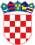 REPUBLIKA HRVATSKABJELOVARSKO-BILOGORSKA ŽUPANIJA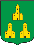 Općina Velika PisanicaOpćinsko vijećeNa temelju članka 108. i članka 110. Zakona o Proračunu („Narodne novine“, broj 87/08, 136/12 i 15/15), Pravilnika o polugodišnjem i godišnjem izvještaju o izvršenju proračuna (»Narodne novine«, broj 24/13,102/17,108/20), te članka 30. Statuta Općine Velika Pisanica („Službeni glasnik Općine Velika Pisanica“ br. 01/21), Općinsko vijećeOpćine Velika Pisanica na 6. sjednici održanoj dana 14. ožujka 2022. godine, donosiGODIŠNJE IZVRŠENJE PRORAČUNA ZA 2021. GODINUI. OPĆI DIOČlanak 1.Godišnji izvještaj o izvršenju Proračuna Općine za 2021.godinu sadrži:RAČUN PRIHODA I RASHODAOstvarenje 2020Plan 2021Ostvarenje 2021RASPOLOŽIVA SREDSTVA IZ PRETHODNIH GODINARAČUN FINANCIRANJAČlanak 2.Prihodi i primici, te rashodi i izdaci po ekonomskoj klasifikaciji utvrđuju se u Računu prihoda i rashoda i Računu financiranja / zaduživanja kako slijedi:REPUBLIKA HRVATSKABJELOVARSKO-BILOGORSKA ŽUPANIJAOpćina Velika PisanicaOpćinsko vijećeREPUBLIKA HRVATSKABJELOVARSKO-BILOGORSKA ŽUPANIJAOpćina Velika PisanicaOpćinsko vijećeREPUBLIKA HRVATSKABJELOVARSKO-BILOGORSKA ŽUPANIJAOpćina Velika PisanicaOpćinsko vijećeREPUBLIKA HRVATSKABJELOVARSKO-BILOGORSKA ŽUPANIJAOpćina Velika PisanicaOpćinsko vijećeREPUBLIKA HRVATSKABJELOVARSKO-BILOGORSKA ŽUPANIJA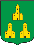 Općina Velika PisanicaOpćinsko vijećeGODIŠNJE IZVRŠENJE PRORAČUNA ZA 2021. GODINUOPĆI DIO PRORAČUNA - RASHODI PREMA FUNKCIJSKOJ KLASIFIKACIJI [T-6]Funk.101Opće javne uslugeOpis2Ostvarenje 202031.738.997,89Plan 202142.381.900,00Ostvarenje 202152.107.084,29Indeks 5/36121,17%Indeks 5/4788,46%0110111011201301310133Izvršna i zakonodavna tijela, financijski i fiskalni poslovi, vanjski posloviIzvršna i zakonodavna tijela Financijski i fiskalni poslovi Opće uslugeOpće usluge vezane uz službenikeOstale opće usluge705.150,77	738.200,00285.208,09	450.300,00419.942,68	287.900,001.033.847,12	1.643.700,00768.392,68	1.160.750,00265.454,44	482.950,00666.555,94416.416,26250.139,681.440.528,351.108.035,39332.492,9694,53%146,00%59,57%139,34%144,20%125,25%90,29%92,48%86,88%87,64%95,46%68,85%02   Obrana	0,00	3.000,00	0,00	0,00%022Civilna obrana0,00	3.000,00	0,000,00%0220Civilna obrana0,00	3.000,00	0,00	0,00%030320320040410411Javni red i sigurnostUsluge protupožarne zaštite Usluge protupožarne zaštite Ekonomski posloviOpći ekonomski, trgovački i poslovi vezani uz radOpći ekonomski i trgovački poslovi165.000,00	148.000,00165.000,00	148.000,00165.000,00	148.000,00743.741,34	2.145.600,0021.000,00	101.000,0021.000,00	56.000,00144.000,00144.000,00144.000,001.728.845,2625.200,0021.000,0087,27%87,27%87,27%232,45%120,00%100,00%97,30%97,30%97,30%80,58%24,95%37,50%0412Opći poslovi vezani uz rad0,00	45.000,00	4.200,00	9,33%04204210450451047Poljoprivreda, šumarstvo, ribarstvo i lovPoljoprivreda Promet Cestovni prometOstale industrije37.689,65	177.000,0037.689,65	177.000,00357.794,43	1.832.800,00357.794,43	1.832.800,006.250,00	0,00161.499,63161.499,631.530.345,631.530.345,630,00428,50%428,50%427,72%427,72%0,00%91,24%91,24%83,50%83,50%0474Višenamjenski razvojni projekti6.250,00	0,000,000,00%0480485Istraživanje i razvoj: Ekonomski posloviIstraživanje i razvoj: Promet0,00	14.000,00	11.050,00	78,93%0,00	14.000,00	11.050,00	78,93%04904900505105100560560060610610062062006406400650650Ekonomski poslovi koji nisu drugdje svrstaniEkonomski poslovi koji nisu drugdje svrstaniZaštita okoliša Gospodarenje otpadom Gospodarenje otpadomPoslovi i usluge zaštite okoliša koji nisu drugdje svrstani Poslovi i usluge zaštite okoliša koji nisu drugdje svrstani Usluge unaprjeđenja stanovanja i zajednice Razvoj stanovanjaRazvoj stanovanja Razvoj zajednice Razvoj zajednice Ulična rasvjeta Ulična rasvjetaIstraživanje i razvoj stanovanja i komunalnih pogodnostiIstraživanje i razvoj stanovanja i komunalnih pogodnosti321.007,26	20.800,00321.007,26	20.800,0076.655,15	96.524,003.318,75	21.400,003.318,75	21.400,0073.336,40	75.124,0073.336,40	75.124,001.541.361,81	1.587.300,00334.999,99	360.000,00334.999,99	360.000,00429.683,19	1.100.500,00429.683,19	1.100.500,00219.987,65	75.000,00219.987,65	75.000,00556.690,98	14.100,00556.690,98	14.100,00750,00750,0084.868,6321.347,5821.347,5863.521,0563.521,051.154.358,96270.000,00270.000,00774.419,88774.419,8857.395,3357.395,3319.890,5019.890,500,23%0,23%110,71%643,24%643,24%86,62%86,62%74,89%80,60%80,60%180,23%180,23%26,09%26,09%3,57%3,57%3,61%3,61%87,92%99,76%99,76%84,55%84,55%72,72%75,00%75,00%70,37%70,37%76,53%76,53%141,07%141,07%0660660Rashodi vezani uz stanovanje i kom. pogodnosti koji nisu drugdje svrstaniRashodi vezani uz stanovanje i kom. pogodnosti koji nisu drugdje svrstani0,00	37.700,00	32.653,25	86,61%0,00	37.700,00	32.653,25	86,61%08081081008208200840840Rekreacija, kultura i religijaSlužbe rekreacije i sportaSlužbe rekreacije i sportaSlužbe kultureSlužbe kultureReligijske i druge službe zajedniceReligijske i druge službe zajednice294.255,00	302.000,00222.000,00	164.000,00222.000,00	164.000,0011.000,00	20.000,0011.000,00	20.000,0045.000,00	91.000,0045.000,00	91.000,00276.943,00162.000,00162.000,006.500,006.500,0086.000,0086.000,0094,12%72,97%72,97%59,09%59,09%191,11%191,11%91,70%98,78%98,78%32,50%32,50%94,51%94,51%GODIŠNJE IZVRŠENJE PRORAČUNA ZA 2021. GODINUOPĆI DIO PRORAČUNA - RASHODI PREMA FUNKCIJSKOJ KLASIFIKACIJI [T-6]Funk.10860860090910911091210101101210410401071070Opis2Rashodi za rekreaciju, kulturu i religiju koji nisu drugdje svrstani Rashodi za rekreaciju, kulturu i religiju koji nisu drugdje svrstani ObrazovanjePredškolsko i osnovno obrazovanjePredškolsko obrazovanje Osnovno obrazovanje Socijalna zaštita Bolest i invaliditet InvaliditetObitelj i djecaObitelj i djecaSocijalna pomoć stanovništvu koje nije obuhvaćeno redovnim socijalnim programimaSocijalna pomoć stanovništvu koje nije obuhvaćeno redovnim socijalnim programimaOstvarenje 2020316.255,0016.255,00113.559,08113.559,0854.997,1558.561,93160.252,4115.000,0015.000,0060.000,0060.000,0085.252,4185.252,41Plan 2021427.000,0027.000,00161.700,00161.700,0094.300,0067.400,00204.000,0023.000,0023.000,0042.000,0042.000,00139.000,00139.000,00Ostvarenje 2021522.443,0022.443,00153.696,11153.696,1192.655,8261.040,29163.608,7232.124,8232.124,8252.000,0052.000,0079.483,9079.483,90Indeks 5/36138,07%138,07%135,34%135,34%168,47%104,23%102,09%214,17%214,17%86,67%86,67%93,23%93,23%Indeks 5/4783,12%83,12%95,05%95,05%98,26%90,56%80,20%139,67%139,67%123,81%123,81%57,18%57,18%REPUBLIKA HRVATSKABJELOVARSKO-BILOGORSKA ŽUPANIJAOpćina Velika PisanicaOpćinsko vijećeStr.1	Informatička obrada:rptE3L-2izvoriMunicipal SoftREPUBLIKA HRVATSKABJELOVARSKO-BILOGORSKA ŽUPANIJAOpćina Velika PisanicaOpćinsko vijećeStr.1	Informatička obrada:rptE2L-1Municipal SoftREPUBLIKA HRVATSKABJELOVARSKO-BILOGORSKA ŽUPANIJAOpćina Velika PisanicaOpćinsko vijećeREPUBLIKA HRVATSKABJELOVARSKO-BILOGORSKA ŽUPANIJAOpćina Velika PisanicaOpćinsko vijećeREPUBLIKA HRVATSKABJELOVARSKO-BILOGORSKA ŽUPANIJAOpćina Velika PisanicaOpćinsko vijećeII.POSEBNI DIOIzvršenje Proračuna u njegovom posebnom dijelu sastoji se od plana rashoda i izdataka proračunskih korisnika raspoređenih u tekuće i razvojne programe za proračunsku godinu i njihovog ostvarenja, kako slijediREPUBLIKA HRVATSKABJELOVARSKO-BILOGORSKA ŽUPANIJAOpćina Velika PisanicaOpćinsko vijećeIII. ZAVRŠNE ODREDBEČlanak 4.Godišnji izvještaj o izvršenju Proračuna Općine Velika Pisanica za 2021. godinu objavit će se u «Službenom glasniku Općine Velika Pisanica », a stupa na snagu osmog dana od dana objave. OPĆINSKO VIJEĆE OPĆINE VELIKA PISANICAKLASA: 400-05/22-01/1                                                                                                                                                                                       URBROJ: 2103-19-01-22-1Velika Pisanica, 14. ožujka 2022.Predsjednica Općinskog vijećaMarina UherPrihodi poslovanja5.094.489,72 kn5.655.300,00 kn5.575.332,01 knPrihodi od prodaje nefinancijske imovine29.224,51 kn560.000,00 kn441.939,79 knUKUPNO PRIHODA5.123.714,23 kn6.215.300,00 kn6.017.271,80 knRashodi poslovanja3.425.390,86 kn4.388.624,00 kn3.650.214,12 knRashodi za nabavu nefinancijske imovine1.408.431,82 kn2.681.400,00 kn2.163.190,85 knUKUPNO RASHODARAZLIKA VIŠAK/MANJAK4.833.822,68 kn7.070.024,00 kn5.813.404,97 knUKUPNO RASHODARAZLIKA VIŠAK/MANJAK289.891,55 kn-854.724,00 kn203.866,83 knUkupan donos viška/manjka iz prethodnih godina-141.208,58 kn-75.276,00 kn-75.276,24 knDio koji će se rasporediti/pokriti u razdoblju-141.208,58 kn-75.276,00 kn-75.276,24 knPrimici od financijske imovine i zaduživanja206.121,46 kn1.100.000,00 kn995.434,61 knIzdaci za financijsku imovinu i otplate zajmova430.080,67 kn170.000,00 kn206.121,46 knNETO FINANCIRANJE-223.959,21 kn930.000,00 kn789.313,15 knVIŠAK/MANJAK + NETO FINANCIRANJE + RASPOLOŽIVA SREDSTVA IZ PRETHODNIH GODINA-75.276,24 kn0,00 kn917.903,74 knGODIŠNJE IZVRŠENJE PRORAČUNA ZA 2021. GODINUOPĆI DIO PRORAČUNA - PRIHODI PO EKONOMSKOJ KLASIFIKACIJI [T-2]GODIŠNJE IZVRŠENJE PRORAČUNA ZA 2021. GODINUOPĆI DIO PRORAČUNA - PRIHODI PO EKONOMSKOJ KLASIFIKACIJI [T-2]GODIŠNJE IZVRŠENJE PRORAČUNA ZA 2021. GODINUOPĆI DIO PRORAČUNA - PRIHODI PO EKONOMSKOJ KLASIFIKACIJI [T-2]GODIŠNJE IZVRŠENJE PRORAČUNA ZA 2021. GODINUOPĆI DIO PRORAČUNA - PRIHODI PO EKONOMSKOJ KLASIFIKACIJI [T-2]GODIŠNJE IZVRŠENJE PRORAČUNA ZA 2021. GODINUOPĆI DIO PRORAČUNA - PRIHODI PO EKONOMSKOJ KLASIFIKACIJI [T-2]GODIŠNJE IZVRŠENJE PRORAČUNA ZA 2021. GODINUOPĆI DIO PRORAČUNA - PRIHODI PO EKONOMSKOJ KLASIFIKACIJI [T-2]GODIŠNJE IZVRŠENJE PRORAČUNA ZA 2021. GODINUOPĆI DIO PRORAČUNA - PRIHODI PO EKONOMSKOJ KLASIFIKACIJI [T-2]GODIŠNJE IZVRŠENJE PRORAČUNA ZA 2021. GODINUOPĆI DIO PRORAČUNA - PRIHODI PO EKONOMSKOJ KLASIFIKACIJI [T-2]Račun/ Pozicija1Račun/ Pozicija1Opis2Ostvarenje 20203Plan 20214Ostvarenje 20215Indeks 5/36Indeks 5/476Prihodi poslovanja5.094.489,725.655.300,005.575.332,01109,44%98,59%61Prihodi od poreza3.258.275,88761.000,00588.277,4718,05%77,30%611Porez i prirez na dohodak3.148.384,25663.000,00454.817,6414,45%68,60%6111Porez i prirez na dohodak od nesamostalnog rada3.283.941,52386.872,5911,78%6112Porez i prirez na dohodak od samostalnih djelatnosti0,00135.363,716113Porez i prirez na dohodak od imovine i imovinskih prava0,0047.625,586114Porez i prirez na dohodak od kapitala0,0015.056,446115Porez i prirez na dohodak po godišnjoj prijavi0,000,006116Porez i prirez na dohodak utvrđen u postupku nadzora za prethodne godine0,0039.247,446117Povrat poreza i prireza na dohodak po godišnjoj prijavi-135.557,27-169.348,12124,93%613Porezi na imovinu102.113,0890.000,00127.966,69125,32%142,19%6134Povremeni porezi na imovinu102.113,08127.966,69125,32%614Porezi na robu i usluge7.778,558.000,005.493,1470,62%68,66%6142Porez na promet7.778,555.493,1470,62%63Pomoći iz inozemstva i od subjekata unutar općeg proračuna848.344,043.750.100,003.886.127,98458,08%103,63%633Pomoći proračunu iz drugih proračuna464.350,883.057.000,003.229.047,04695,39%105,63%6331Tekuće pomoći proračunu iz drugih proračuna146.350,882.904.047,041984,30%6332Kapitalne pomoći proračunu iz drugih proračuna318.000,00325.000,00102,20%634Pomoći od izvanproračunskih korisnika87.166,4763.100,0063.083,5672,37%99,97%6341Tekuće pomoći od izvanproračunskih korisnika62.166,4763.083,56101,48%6342Kapitalne pomoći od izvanproračunskih korisnika25.000,000,000,00%GODIŠNJE IZVRŠENJE PRORAČUNA ZA 2021. GODINUOPĆI DIO PRORAČUNA - PRIHODI PO EKONOMSKOJ KLASIFIKACIJI [T-2]GODIŠNJE IZVRŠENJE PRORAČUNA ZA 2021. GODINUOPĆI DIO PRORAČUNA - PRIHODI PO EKONOMSKOJ KLASIFIKACIJI [T-2]GODIŠNJE IZVRŠENJE PRORAČUNA ZA 2021. GODINUOPĆI DIO PRORAČUNA - PRIHODI PO EKONOMSKOJ KLASIFIKACIJI [T-2]GODIŠNJE IZVRŠENJE PRORAČUNA ZA 2021. GODINUOPĆI DIO PRORAČUNA - PRIHODI PO EKONOMSKOJ KLASIFIKACIJI [T-2]GODIŠNJE IZVRŠENJE PRORAČUNA ZA 2021. GODINUOPĆI DIO PRORAČUNA - PRIHODI PO EKONOMSKOJ KLASIFIKACIJI [T-2]GODIŠNJE IZVRŠENJE PRORAČUNA ZA 2021. GODINUOPĆI DIO PRORAČUNA - PRIHODI PO EKONOMSKOJ KLASIFIKACIJI [T-2]GODIŠNJE IZVRŠENJE PRORAČUNA ZA 2021. GODINUOPĆI DIO PRORAČUNA - PRIHODI PO EKONOMSKOJ KLASIFIKACIJI [T-2]GODIŠNJE IZVRŠENJE PRORAČUNA ZA 2021. GODINUOPĆI DIO PRORAČUNA - PRIHODI PO EKONOMSKOJ KLASIFIKACIJI [T-2]Račun/ Pozicija1Račun/ Pozicija1Opis2Ostvarenje 20203Plan 20214Ostvarenje 20215Indeks 5/36Indeks 5/47638Pomoći iz državnog proračuna temeljem prijenosa EU sredstava296.826,69630.000,00593.997,38200,12%94,29%6381Tekuće pomoći iz državnog proračuna temeljem prijenosa EU sredstava296.826,69445.747,38150,17%6382Kapitalne pomoći iz državnog proračuna temeljem prijenosa EU sredstava0,00148.250,0064Prihodi od imovine362.266,60376.500,00464.730,57128,28%123,43%641Prihodi od financijske imovine6.076,0216.000,0018.296,92301,13%114,36%6413Kamate na oročena sredstva i depozite po viđenju6.076,0213.627,53224,28%6414Prihodi od zateznih kamata0,004.669,39642Prihodi od nefinancijske imovine356.190,58360.500,00446.433,65125,34%123,84%6422Prihodi od zakupa i iznajmljivanja imovine45.657,7650.781,63111,22%6423Naknada za korištenje nefinancijske imovine306.881,69394.220,27128,46%6429Ostali prihodi od nefinancijske imovine3.651,131.431,7539,21%65Prihodi od upravnih i administrativnih pristojbi, pristojbi po posebnim propisima i naknada625.603,20763.000,00631.494,61100,94%82,76%651Upravne i administrativne pristojbe154,818.000,0061,3839,65%0,77%6513Ostale upravne pristojbe i naknade135,0461,3845,45%6514Ostale pristojbe i naknade19,770,000,00%652Prihodi po posebnim propisima382.466,24526.000,00388.365,45101,54%73,83%6522Prihodi vodnog gospodarstva363,32226,9662,47%6524Doprinosi za šume376.515,43383.629,92101,89%6526Ostali nespomenuti prihodi5.587,494.508,5780,69%653Komunalni doprinosi i naknade242.982,15229.000,00243.067,78100,04%106,14%6531Komunalni doprinosi4.075,8911.126,49272,98%6532Komunalne naknade238.656,26231.941,2997,19%6533Naknade za priključak250,000,000,00%68Kazne, upravne mjere i ostali prihodi0,004.700,004.701,38100,03%683Ostali prihodi0,004.700,004.701,38100,03%6831Ostali prihodi0,004.701,38GODIŠNJE IZVRŠENJE PRORAČUNA ZA 2021. GODINUOPĆI DIO PRORAČUNA - PRIHODI PO EKONOMSKOJ KLASIFIKACIJI [T-2]GODIŠNJE IZVRŠENJE PRORAČUNA ZA 2021. GODINUOPĆI DIO PRORAČUNA - PRIHODI PO EKONOMSKOJ KLASIFIKACIJI [T-2]GODIŠNJE IZVRŠENJE PRORAČUNA ZA 2021. GODINUOPĆI DIO PRORAČUNA - PRIHODI PO EKONOMSKOJ KLASIFIKACIJI [T-2]GODIŠNJE IZVRŠENJE PRORAČUNA ZA 2021. GODINUOPĆI DIO PRORAČUNA - PRIHODI PO EKONOMSKOJ KLASIFIKACIJI [T-2]GODIŠNJE IZVRŠENJE PRORAČUNA ZA 2021. GODINUOPĆI DIO PRORAČUNA - PRIHODI PO EKONOMSKOJ KLASIFIKACIJI [T-2]GODIŠNJE IZVRŠENJE PRORAČUNA ZA 2021. GODINUOPĆI DIO PRORAČUNA - PRIHODI PO EKONOMSKOJ KLASIFIKACIJI [T-2]GODIŠNJE IZVRŠENJE PRORAČUNA ZA 2021. GODINUOPĆI DIO PRORAČUNA - PRIHODI PO EKONOMSKOJ KLASIFIKACIJI [T-2]Račun/ PozicijaOpisOstvarenje 2020Plan 2021Ostvarenje 2021Indeks 5/3Indeks 5/412345677Prihodi od prodaje nefinancijske imovine29.224,51560.000,00441.939,791512,22%78,92%71Prihodi od prodaje neproizvedene dugotrajne imovine7.199,24470.000,00425.380,005908,68%90,51%711Prihodi od prodaje materijalne imovine - prirodnih bogatstava7.199,24470.000,00425.380,005908,68%90,51%7111Zemljište7.199,24425.380,005908,68%72Prihodi od prodaje proizvedene dugotrajne imovine22.025,2790.000,0016.559,7975,19%18,40%721Prihodi od prodaje građevinskih objekata22.025,2790.000,0016.559,7975,19%18,40%7211Stambeni objekti22.025,2716.559,7975,19%7212Poslovni objekti0,000,00UKUPNO5.123.714,236.215.300,006.017.271,80117,44%96,81%GODIŠNJE IZVRŠENJE PRORAČUNA ZA 2021. GODINUOPĆI DIO PRORAČUNA - RASHODI PO EKONOMSKOJ KLASIFIKACIJI [T-3]GODIŠNJE IZVRŠENJE PRORAČUNA ZA 2021. GODINUOPĆI DIO PRORAČUNA - RASHODI PO EKONOMSKOJ KLASIFIKACIJI [T-3]GODIŠNJE IZVRŠENJE PRORAČUNA ZA 2021. GODINUOPĆI DIO PRORAČUNA - RASHODI PO EKONOMSKOJ KLASIFIKACIJI [T-3]GODIŠNJE IZVRŠENJE PRORAČUNA ZA 2021. GODINUOPĆI DIO PRORAČUNA - RASHODI PO EKONOMSKOJ KLASIFIKACIJI [T-3]GODIŠNJE IZVRŠENJE PRORAČUNA ZA 2021. GODINUOPĆI DIO PRORAČUNA - RASHODI PO EKONOMSKOJ KLASIFIKACIJI [T-3]GODIŠNJE IZVRŠENJE PRORAČUNA ZA 2021. GODINUOPĆI DIO PRORAČUNA - RASHODI PO EKONOMSKOJ KLASIFIKACIJI [T-3]GODIŠNJE IZVRŠENJE PRORAČUNA ZA 2021. GODINUOPĆI DIO PRORAČUNA - RASHODI PO EKONOMSKOJ KLASIFIKACIJI [T-3]GODIŠNJE IZVRŠENJE PRORAČUNA ZA 2021. GODINUOPĆI DIO PRORAČUNA - RASHODI PO EKONOMSKOJ KLASIFIKACIJI [T-3]Račun/ Pozicija1Račun/ Pozicija1Opis2Ostvarenje 20203Plan 20214Ostvarenje 20215Indeks 5/36Indeks 5/473Rashodi poslovanja3.425.390,864.388.624,003.650.214,12106,56%83,17%31Rashodi za zaposlene783.519,221.121.350,001.101.279,92140,56%98,21%311Plaće (Bruto)665.372,43940.000,00923.308,43138,77%98,22%3111Plaće za redovan rad665.372,43923.308,43138,77%312Ostali rashodi za zaposlene10.600,0026.250,0027.891,97263,13%106,26%3121Ostali rashodi za zaposlene10.600,0027.891,97263,13%313Doprinosi na plaće107.546,79155.100,00150.079,52139,55%96,76%3132Doprinosi za obvezno zdravstveno osiguranje107.546,79150.079,52139,55%32Materijalni rashodi1.339.781,061.999.174,001.379.449,64102,96%69,00%321Naknade troškova zaposlenima35.052,6178.100,0059.817,08170,65%76,59%3211Službena putovanja0,00916,333212Naknade za prijevoz, za rad na terenu i odvojeni život31.472,6151.721,00164,34%3213Stručno usavršavanje zaposlenika700,003.743,75534,82%3214Ostale naknade troškova zaposlenima2.880,003.436,00119,31%322Rashodi za materijal i energiju227.233,98277.800,00241.471,17106,27%86,92%3221Uredski materijal i ostali materijalni rashodi29.832,3325.115,0984,19%3222Materijal i sirovine661,70486,0073,45%3223Energija135.316,28149.676,25110,61%3224Materijal i dijelovi za tekuće i investicijsko održavanje59.476,0843.127,0072,51%3225Sitni inventar i auto gume588,8921.123,453586,99%3227Službena, radna i zaštitna odjeća i obuća1.358,701.943,38143,03%GODIŠNJE IZVRŠENJE PRORAČUNA ZA 2021. GODINUOPĆI DIO PRORAČUNA - RASHODI PO EKONOMSKOJ KLASIFIKACIJI [T-3]GODIŠNJE IZVRŠENJE PRORAČUNA ZA 2021. GODINUOPĆI DIO PRORAČUNA - RASHODI PO EKONOMSKOJ KLASIFIKACIJI [T-3]GODIŠNJE IZVRŠENJE PRORAČUNA ZA 2021. GODINUOPĆI DIO PRORAČUNA - RASHODI PO EKONOMSKOJ KLASIFIKACIJI [T-3]GODIŠNJE IZVRŠENJE PRORAČUNA ZA 2021. GODINUOPĆI DIO PRORAČUNA - RASHODI PO EKONOMSKOJ KLASIFIKACIJI [T-3]GODIŠNJE IZVRŠENJE PRORAČUNA ZA 2021. GODINUOPĆI DIO PRORAČUNA - RASHODI PO EKONOMSKOJ KLASIFIKACIJI [T-3]GODIŠNJE IZVRŠENJE PRORAČUNA ZA 2021. GODINUOPĆI DIO PRORAČUNA - RASHODI PO EKONOMSKOJ KLASIFIKACIJI [T-3]GODIŠNJE IZVRŠENJE PRORAČUNA ZA 2021. GODINUOPĆI DIO PRORAČUNA - RASHODI PO EKONOMSKOJ KLASIFIKACIJI [T-3]GODIŠNJE IZVRŠENJE PRORAČUNA ZA 2021. GODINUOPĆI DIO PRORAČUNA - RASHODI PO EKONOMSKOJ KLASIFIKACIJI [T-3]Račun/ Pozicija1Račun/ Pozicija1Opis2Ostvarenje 20203Plan 20214Ostvarenje 20215Indeks 5/36Indeks 5/47323Rashodi za usluge894.001,081.288.774,00803.815,0389,91%62,37%3231Usluge telefona, pošte i prijevoza57.281,2336.585,9063,87%3232Usluge tekućeg i investicijskog održavanja539.739,80436.840,2280,94%3233Usluge promidžbe i informiranja75.006,00103.443,50137,91%3234Komunalne usluge81.365,1980.443,3598,87%3235Zakupnine i najamnine41.966,7137.647,0789,71%3236Zdravstvene i veterinarske usluge4.717,606.342,57134,44%3237Intelektualne i osobne usluge27.090,1334.699,24128,09%3238Računalne usluge32.234,0031.802,6698,66%3239Ostale usluge34.600,4236.010,52104,08%324Naknade troškova osobama izvan radnog odnosa1.191,5523.000,000,000,00%0,00%3241Naknade troškova osobama izvan radnog odnosa1.191,550,000,00%329Ostali nespomenuti rashodi poslovanja182.301,84331.500,00274.346,36150,49%82,76%3291Naknade za rad predstavničkih i izvršnih tijela, povjerenstava i slično45.593,4533.529,7773,54%3292Premije osiguranja5.819,455.915,01101,64%3293Reprezentacija32.089,0029.305,7791,33%3294Članarine i norme15.446,5715.928,76103,12%3295Pristojbe i naknade8.204,331.951,0623,78%3299Ostali nespomenuti rashodi poslovanja75.149,04187.715,99249,79%34Financijski rashodi42.979,3828.400,0029.587,4968,84%104,18%342Kamate za primljene kredite i zajmove2.464,160,001.153,9746,83%3422Kamate za primljene kredite i zajmove od kreditnih i ostalih financijskih institucija u javnom sektoru2.464,161.153,9746,83%343Ostali financijski rashodi40.515,2228.400,0028.433,5270,18%100,12%3431Bankarske usluge i usluge platnog prometa7.955,8810.617,54133,46%3432Negativne tečajne razlike i razlike zbog primjene valutne klauzule32.477,900,000,00%3433Zatezne kamate81,44132,47162,66%GODIŠNJE IZVRŠENJE PRORAČUNA ZA 2021. GODINUOPĆI DIO PRORAČUNA - RASHODI PO EKONOMSKOJ KLASIFIKACIJI [T-3]GODIŠNJE IZVRŠENJE PRORAČUNA ZA 2021. GODINUOPĆI DIO PRORAČUNA - RASHODI PO EKONOMSKOJ KLASIFIKACIJI [T-3]GODIŠNJE IZVRŠENJE PRORAČUNA ZA 2021. GODINUOPĆI DIO PRORAČUNA - RASHODI PO EKONOMSKOJ KLASIFIKACIJI [T-3]GODIŠNJE IZVRŠENJE PRORAČUNA ZA 2021. GODINUOPĆI DIO PRORAČUNA - RASHODI PO EKONOMSKOJ KLASIFIKACIJI [T-3]GODIŠNJE IZVRŠENJE PRORAČUNA ZA 2021. GODINUOPĆI DIO PRORAČUNA - RASHODI PO EKONOMSKOJ KLASIFIKACIJI [T-3]GODIŠNJE IZVRŠENJE PRORAČUNA ZA 2021. GODINUOPĆI DIO PRORAČUNA - RASHODI PO EKONOMSKOJ KLASIFIKACIJI [T-3]GODIŠNJE IZVRŠENJE PRORAČUNA ZA 2021. GODINUOPĆI DIO PRORAČUNA - RASHODI PO EKONOMSKOJ KLASIFIKACIJI [T-3]GODIŠNJE IZVRŠENJE PRORAČUNA ZA 2021. GODINUOPĆI DIO PRORAČUNA - RASHODI PO EKONOMSKOJ KLASIFIKACIJI [T-3]Račun/ Pozicija1Račun/ Pozicija1Opis2Ostvarenje 20203Plan 20214Ostvarenje 20215Indeks 5/36Indeks 5/473434Ostali nespomenuti financijski rashodi0,0017.683,5135Subvencije58.689,65113.000,0054.107,2092,19%47,88%352Subvencije trgovačkim društvima, zadrugama, poljoprivrednicima i obrtnicima izvan javnog sektora58.689,65113.000,0054.107,2092,19%47,88%3522Subvencije trgovačkim društvima i zadrugama izvan javnog sektora14.000,000,000,00%3523Subvencije poljoprivrednicima i obrtnicima44.689,6554.107,20121,07%36Pomoći dane u inozemstvo i unutar općeg proračuna6.318,7548.400,0048.347,58765,14%99,89%363Pomoći unutar općeg proračuna3.318,7541.400,0041.347,581245,88%99,87%3631Tekuće pomoći unutar općeg proračuna0,0020.000,003632Kapitalne pomoći unutar općeg proračuna3.318,7521.347,58643,24%366Pomoći proračunskim korisnicima drugih proračuna3.000,007.000,007.000,00233,33%100,00%3661Tekuće pomoći proračunskim korisnicima drugih proračuna3.000,007.000,00233,33%37Naknade građanima i kućanstvima na temelju osiguranja i druge naknade545.598,23454.400,00331.733,5460,80%73,00%372Ostale naknade građanima i kućanstvima iz proračuna545.598,23454.400,00331.733,5460,80%73,00%3721Naknade građanima i kućanstvima u novcu464.879,99244.545,8252,60%3722Naknade građanima i kućanstvima u naravi80.718,2487.187,72108,01%38Ostali rashodi648.504,57623.900,00705.708,75108,82%113,11%381Tekuće donacije473.789,29503.900,00462.316,3297,58%91,75%3811Tekuće donacije u novcu473.789,29462.316,3297,58%3812Tekuće donacije u naravi0,000,00382Kapitalne donacije60.000,0075.000,0070.000,00116,67%93,33%3821Kapitalne donacije neprofitnim organizacijama60.000,0070.000,00116,67%383Kazne, penali i naknade štete0,000,00128.392,433831Naknade šteta pravnim i fizičkim osobama0,00128.392,43386Kapitalne pomoći114.715,2845.000,0045.000,0039,23%100,00%3861Kapitalne pomoći kreditnim i ostalim financijskim institucijama te trgovačkim društvima u javnom sektoru114.715,2845.000,0039,23%GODIŠNJE IZVRŠENJE PRORAČUNA ZA 2021. GODINUOPĆI DIO PRORAČUNA - RASHODI PO EKONOMSKOJ KLASIFIKACIJI [T-3]GODIŠNJE IZVRŠENJE PRORAČUNA ZA 2021. GODINUOPĆI DIO PRORAČUNA - RASHODI PO EKONOMSKOJ KLASIFIKACIJI [T-3]GODIŠNJE IZVRŠENJE PRORAČUNA ZA 2021. GODINUOPĆI DIO PRORAČUNA - RASHODI PO EKONOMSKOJ KLASIFIKACIJI [T-3]GODIŠNJE IZVRŠENJE PRORAČUNA ZA 2021. GODINUOPĆI DIO PRORAČUNA - RASHODI PO EKONOMSKOJ KLASIFIKACIJI [T-3]GODIŠNJE IZVRŠENJE PRORAČUNA ZA 2021. GODINUOPĆI DIO PRORAČUNA - RASHODI PO EKONOMSKOJ KLASIFIKACIJI [T-3]GODIŠNJE IZVRŠENJE PRORAČUNA ZA 2021. GODINUOPĆI DIO PRORAČUNA - RASHODI PO EKONOMSKOJ KLASIFIKACIJI [T-3]GODIŠNJE IZVRŠENJE PRORAČUNA ZA 2021. GODINUOPĆI DIO PRORAČUNA - RASHODI PO EKONOMSKOJ KLASIFIKACIJI [T-3]Račun/ PozicijaOpisOstvarenje 2020Plan 2021Ostvarenje 2021Indeks 5/3Indeks 5/412345674Rashodi za nabavu nefinancijske imovine1.408.431,822.681.400,002.163.190,85153,59%80,67%41Rashodi za nabavu neproizvedene dugotrajne imovine0,00150.000,00150.000,00100,00%411Materijalna imovina - prirodna bogatstva0,00150.000,00150.000,00100,00%4111Zemljište0,00150.000,0042Rashodi za nabavu proizvedene dugotrajne imovine441.299,601.699.600,001.323.631,72299,94%77,88%421Građevinski objekti340.249,211.328.800,001.027.271,00301,92%77,31%4212Poslovni objekti0,004.200,004213Ceste, željeznice i ostali prometni objekti0,001.022.321,004214Ostali građevinski objekti340.249,21750,000,22%422Postrojenja i oprema32.050,3964.200,0052.860,72164,93%82,34%4221Uredska oprema i namještaj18.701,3910.692,2257,17%4222Komunikacijska oprema0,008.618,004223Oprema za održavanje i zaštitu0,0014.654,504227Uređaji, strojevi i oprema za ostale namjene13.349,0018.896,00141,55%426Nematerijalna proizvedena imovina69.000,00306.600,00243.500,00352,90%79,42%4264Ostala nematerijalna proizvedena imovina69.000,00243.500,00352,90%45Rashodi za dodatna ulaganja na nefinancijskoj imovini967.132,22831.800,00689.559,1371,30%82,90%451Dodatna ulaganja na građevinskim objektima967.132,22831.800,00689.559,1371,30%82,90%4511Dodatna ulaganja na građevinskim objektima967.132,22689.559,1371,30%UKUPNO4.833.822,687.070.024,005.813.404,97120,27%82,23%GODIŠNJE IZVRŠENJE PRORAČUNA ZA 2021. GODINUOPĆI DIO PRORAČUNA - PRIHODI PREMA IZVORIMA FINANCIRANJA [T-4]GODIŠNJE IZVRŠENJE PRORAČUNA ZA 2021. GODINUOPĆI DIO PRORAČUNA - PRIHODI PREMA IZVORIMA FINANCIRANJA [T-4]GODIŠNJE IZVRŠENJE PRORAČUNA ZA 2021. GODINUOPĆI DIO PRORAČUNA - PRIHODI PREMA IZVORIMA FINANCIRANJA [T-4]GODIŠNJE IZVRŠENJE PRORAČUNA ZA 2021. GODINUOPĆI DIO PRORAČUNA - PRIHODI PREMA IZVORIMA FINANCIRANJA [T-4]GODIŠNJE IZVRŠENJE PRORAČUNA ZA 2021. GODINUOPĆI DIO PRORAČUNA - PRIHODI PREMA IZVORIMA FINANCIRANJA [T-4]GODIŠNJE IZVRŠENJE PRORAČUNA ZA 2021. GODINUOPĆI DIO PRORAČUNA - PRIHODI PREMA IZVORIMA FINANCIRANJA [T-4]GODIŠNJE IZVRŠENJE PRORAČUNA ZA 2021. GODINUOPĆI DIO PRORAČUNA - PRIHODI PREMA IZVORIMA FINANCIRANJA [T-4]IzvorID1Opis2Ostvarenje 20203Plan 20214Ostvarenje 20215Indeks 5/36Indeks 5/471Opći prihodi i primici3.401.220,07940.700,00751.007,0122,08%79,83%10Opći prihodi i primici0,000,000,00100Opći prihodi i primici0,000,000,0011Opći prihodi i primici3.401.220,07940.700,00751.007,0122,08%79,83%110Opći prihodi i primici3.401.220,07940.700,00751.007,0122,08%79,83%4Prihodi za posebne namjene844.925,61964.500,00938.197,02111,04%97,27%41Komunalna djelatnost242.982,15234.500,00247.329,16101,79%105,47%411Komunalni doprinos4.075,8910.000,0011.126,49272,98%111,26%412Komunalna naknada238.906,26224.000,00235.922,6798,75%105,32%413Legalizacija0,00500,00280,0056,00%42Ostali prihodi po posebnim propisima601.943,46730.000,00690.867,86114,77%94,64%420Ostali prihodi po posebnim propisima601.943,46730.000,00690.867,86114,77%94,64%5Pomoći848.344,043.750.100,003.886.127,98458,08%103,63%52Pomoći848.344,043.750.100,003.886.127,98458,08%103,63%520Pomoći469.400,883.103.000,003.278.911,27698,53%105,67%521Pomoći - HZZZ62.166,4763.100,0063.083,56101,48%99,97%522Pomoći - BBŽ303.258,06584.000,00515.333,15169,93%88,24%523Pomoći-projekat3.918,630,000,000,00%524Pomoći LAG Sjeverna Bilogora9.600,000,0028.800,00300,00%GODIŠNJE IZVRŠENJE PRORAČUNA ZA 2021. GODINUOPĆI DIO PRORAČUNA - PRIHODI PREMA IZVORIMA FINANCIRANJA [T-4]GODIŠNJE IZVRŠENJE PRORAČUNA ZA 2021. GODINUOPĆI DIO PRORAČUNA - PRIHODI PREMA IZVORIMA FINANCIRANJA [T-4]GODIŠNJE IZVRŠENJE PRORAČUNA ZA 2021. GODINUOPĆI DIO PRORAČUNA - PRIHODI PREMA IZVORIMA FINANCIRANJA [T-4]GODIŠNJE IZVRŠENJE PRORAČUNA ZA 2021. GODINUOPĆI DIO PRORAČUNA - PRIHODI PREMA IZVORIMA FINANCIRANJA [T-4]GODIŠNJE IZVRŠENJE PRORAČUNA ZA 2021. GODINUOPĆI DIO PRORAČUNA - PRIHODI PREMA IZVORIMA FINANCIRANJA [T-4]GODIŠNJE IZVRŠENJE PRORAČUNA ZA 2021. GODINUOPĆI DIO PRORAČUNA - PRIHODI PREMA IZVORIMA FINANCIRANJA [T-4]GODIŠNJE IZVRŠENJE PRORAČUNA ZA 2021. GODINUOPĆI DIO PRORAČUNA - PRIHODI PREMA IZVORIMA FINANCIRANJA [T-4]IzvorID1Opis2Ostvarenje 20203Plan 20214Ostvarenje 20215Indeks 5/36Indeks 5/477Prihodi od nefin.imovine i nadoknade šteta od osig29.224,51560.000,00441.939,791512,22%78,92%71Prihodi od prodaje nefin. imovine u vlasništvu JLS29.224,51560.000,00441.939,791512,22%78,92%710Prihodi od prodaje nefin. imovine u vlasništvu JLS29.224,51560.000,00441.939,791512,22%78,92%UKUPNO5.123.714,236.215.300,006.017.271,80117,44%96,81%GODIŠNJE IZVRŠENJE PRORAČUNA ZA 2021. GODINUOPĆI DIO PRORAČUNA - RASHODI PREMA IZVORIMA FINANCIRANJA [T-5]GODIŠNJE IZVRŠENJE PRORAČUNA ZA 2021. GODINUOPĆI DIO PRORAČUNA - RASHODI PREMA IZVORIMA FINANCIRANJA [T-5]GODIŠNJE IZVRŠENJE PRORAČUNA ZA 2021. GODINUOPĆI DIO PRORAČUNA - RASHODI PREMA IZVORIMA FINANCIRANJA [T-5]GODIŠNJE IZVRŠENJE PRORAČUNA ZA 2021. GODINUOPĆI DIO PRORAČUNA - RASHODI PREMA IZVORIMA FINANCIRANJA [T-5]GODIŠNJE IZVRŠENJE PRORAČUNA ZA 2021. GODINUOPĆI DIO PRORAČUNA - RASHODI PREMA IZVORIMA FINANCIRANJA [T-5]GODIŠNJE IZVRŠENJE PRORAČUNA ZA 2021. GODINUOPĆI DIO PRORAČUNA - RASHODI PREMA IZVORIMA FINANCIRANJA [T-5]GODIŠNJE IZVRŠENJE PRORAČUNA ZA 2021. GODINUOPĆI DIO PRORAČUNA - RASHODI PREMA IZVORIMA FINANCIRANJA [T-5]IzvorID1Opis2Ostvarenje 20203Plan 20214Ostvarenje 20215Indeks 5/36Indeks 5/471Opći prihodi i primici3.464.165,993.847.774,004.355.033,74125,72%113,18%11Opći prihodi i primici3.464.165,993.847.774,004.355.033,74125,72%113,18%110Opći prihodi i primici3.464.165,993.847.774,004.355.033,74125,72%113,18%4Prihodi za posebne namjene865.833,00824.800,00435.536,8250,30%52,81%41Komunalna djelatnost313.894,57214.800,00143.010,5845,56%66,58%411Komunalni doprinos1.145,4610.000,007.070,00617,22%70,70%412Komunalna naknada312.749,11204.800,00135.940,5843,47%66,38%42Ostali prihodi po posebnim propisima551.938,43610.000,00292.526,2453,00%47,96%420Ostali prihodi po posebnim propisima551.938,43610.000,00292.526,2453,00%47,96%5Pomoći503.823,691.119.650,00715.283,53141,97%63,88%52Pomoći503.823,691.119.650,00715.283,53141,97%63,88%520Pomoći47.333,00454.300,00174.069,56367,76%38,32%521Pomoći - HZZZ38.247,3481.750,0087.592,62229,02%107,15%522Pomoći - BBŽ230.808,16538.600,00453.621,35196,54%84,22%523Pomoći-projekat187.435,190,000,000,00%524Pomoći LAG Sjeverna Bilogora0,0045.000,000,000,00%7Prihodi od nefin.imovine i nadoknade šteta od osig0,00177.800,00126.731,0071,28%71Prihodi od prodaje nefin. imovine u vlasništvu JLS0,00177.800,00126.731,0071,28%710Prihodi od prodaje nefin. imovine u vlasništvu JLS0,00177.800,00126.731,0071,28%GODIŠNJE IZVRŠENJE PRORAČUNA ZA 2021. GODINUOPĆI DIO PRORAČUNA - RASHODI PREMA IZVORIMA FINANCIRANJA [T-5]GODIŠNJE IZVRŠENJE PRORAČUNA ZA 2021. GODINUOPĆI DIO PRORAČUNA - RASHODI PREMA IZVORIMA FINANCIRANJA [T-5]GODIŠNJE IZVRŠENJE PRORAČUNA ZA 2021. GODINUOPĆI DIO PRORAČUNA - RASHODI PREMA IZVORIMA FINANCIRANJA [T-5]GODIŠNJE IZVRŠENJE PRORAČUNA ZA 2021. GODINUOPĆI DIO PRORAČUNA - RASHODI PREMA IZVORIMA FINANCIRANJA [T-5]GODIŠNJE IZVRŠENJE PRORAČUNA ZA 2021. GODINUOPĆI DIO PRORAČUNA - RASHODI PREMA IZVORIMA FINANCIRANJA [T-5]GODIŠNJE IZVRŠENJE PRORAČUNA ZA 2021. GODINUOPĆI DIO PRORAČUNA - RASHODI PREMA IZVORIMA FINANCIRANJA [T-5]GODIŠNJE IZVRŠENJE PRORAČUNA ZA 2021. GODINUOPĆI DIO PRORAČUNA - RASHODI PREMA IZVORIMA FINANCIRANJA [T-5]IzvorID1Opis2Ostvarenje 20203Plan 20214Ostvarenje 20215Indeks 5/36Indeks 5/478Namjenski primici od zaduživanja0,001.100.000,00180.819,8816,44%80Namjenski primici od zaduživanja0,001.100.000,00180.819,8816,44%800Namjenski primici od zaduživanja0,001.100.000,00180.819,8816,44%UKUPNO4.833.822,687.070.024,005.813.404,97120,27%82,23%GODIŠNJE IZVRŠENJE PRORAČUNA ZA 2021. GODINUOPĆI DIO PRORAČUNA - RAČUN FINANCIRANJA PREMA EKONOMSKOJ KLASIFIKACIJI [T-7]GODIŠNJE IZVRŠENJE PRORAČUNA ZA 2021. GODINUOPĆI DIO PRORAČUNA - RAČUN FINANCIRANJA PREMA EKONOMSKOJ KLASIFIKACIJI [T-7]GODIŠNJE IZVRŠENJE PRORAČUNA ZA 2021. GODINUOPĆI DIO PRORAČUNA - RAČUN FINANCIRANJA PREMA EKONOMSKOJ KLASIFIKACIJI [T-7]GODIŠNJE IZVRŠENJE PRORAČUNA ZA 2021. GODINUOPĆI DIO PRORAČUNA - RAČUN FINANCIRANJA PREMA EKONOMSKOJ KLASIFIKACIJI [T-7]GODIŠNJE IZVRŠENJE PRORAČUNA ZA 2021. GODINUOPĆI DIO PRORAČUNA - RAČUN FINANCIRANJA PREMA EKONOMSKOJ KLASIFIKACIJI [T-7]GODIŠNJE IZVRŠENJE PRORAČUNA ZA 2021. GODINUOPĆI DIO PRORAČUNA - RAČUN FINANCIRANJA PREMA EKONOMSKOJ KLASIFIKACIJI [T-7]GODIŠNJE IZVRŠENJE PRORAČUNA ZA 2021. GODINUOPĆI DIO PRORAČUNA - RAČUN FINANCIRANJA PREMA EKONOMSKOJ KLASIFIKACIJI [T-7]GODIŠNJE IZVRŠENJE PRORAČUNA ZA 2021. GODINUOPĆI DIO PRORAČUNA - RAČUN FINANCIRANJA PREMA EKONOMSKOJ KLASIFIKACIJI [T-7]Račun/ Pozicija1Račun/ Pozicija1Opis2Ostvarenje 20203Plan 20214Ostvarenje 20215Indeks 5/36Indeks 5/475Izdaci za financijsku imovinu i otplate zajmova-430.080,67-170.000,00-206.121,4647,93%121,25%54Izdaci za otplatu glavnice primljenih kredita i zajmova-430.080,67-170.000,00-206.121,4647,93%121,25%542Otplata glavnice primljenih kredita i zajmova od kreditnih i ostalih financijskih institucija u javnom sektoru-430.080,670,000,000,00%5422Otplata glavnice primljenih kredita od kreditnih institucija u javnom sektoru-430.080,670,000,00%547Otplata glavnice primljenih zajmova od drugih razina vlasti0,00-170.000,00-206.121,46121,25%5471Otplata glavnice primljenih zajmova od državnog proračuna0,00-206.121,468Primici od financijske imovine i zaduživanja206.121,461.100.000,00995.434,61482,94%90,49%84Primici od zaduživanja206.121,461.100.000,00995.434,61482,94%90,49%842Primljeni krediti i zajmovi od kreditnih i ostalih financijskih institucija u javnom sektoru0,001.100.000,00850.000,0077,27%8422Primljeni krediti od kreditnih institucija u javnom sektoru0,00850.000,00847Primljeni zajmovi od drugih razina vlasti206.121,460,00145.434,6170,56%8471Primljeni zajmovi od državnog proračuna206.121,46145.434,6170,56%UKUPNO-223.959,21930.000,00789.313,15-352,44%84,87%GODIŠNJE IZVRŠENJE PRORAČUNA ZA 2021. GODINUOPĆI DIO PRORAČUNA - RAČUN FINANCIRANJA ANALITIČKI PRIKAZ [T-8]GODIŠNJE IZVRŠENJE PRORAČUNA ZA 2021. GODINUOPĆI DIO PRORAČUNA - RAČUN FINANCIRANJA ANALITIČKI PRIKAZ [T-8]GODIŠNJE IZVRŠENJE PRORAČUNA ZA 2021. GODINUOPĆI DIO PRORAČUNA - RAČUN FINANCIRANJA ANALITIČKI PRIKAZ [T-8]GODIŠNJE IZVRŠENJE PRORAČUNA ZA 2021. GODINUOPĆI DIO PRORAČUNA - RAČUN FINANCIRANJA ANALITIČKI PRIKAZ [T-8]GODIŠNJE IZVRŠENJE PRORAČUNA ZA 2021. GODINUOPĆI DIO PRORAČUNA - RAČUN FINANCIRANJA ANALITIČKI PRIKAZ [T-8]GODIŠNJE IZVRŠENJE PRORAČUNA ZA 2021. GODINUOPĆI DIO PRORAČUNA - RAČUN FINANCIRANJA ANALITIČKI PRIKAZ [T-8]Račun/ Pozicija1Račun/ Pozicija1Opis2Ostvarenje 20203Ostvarenje 20214Indeks 4/355Izdaci za financijsku imovinu i otplate zajmova-430.080,67-206.121,4647,93%54Izdaci za otplatu glavnice primljenih kredita i zajmova-430.080,67-206.121,4647,93%542Otplata glavnice primljenih kredita i zajmova od kreditnih i ostalih financijskih institucija u javnom sektoru-430.080,670,000,00%5422Otplata glavnice primljenih kredita od kreditnih institucija u javnom sektoru-430.080,670,000,00%547Otplata glavnice primljenih zajmova od drugih razina vlasti0,00-206.121,465471Otplata glavnice primljenih zajmova od državnog proračuna0,00-206.121,468Primici od financijske imovine i zaduživanja206.121,46995.434,61482,94%84Primici od zaduživanja206.121,46995.434,61482,94%842Primljeni krediti i zajmovi od kreditnih i ostalih financijskih institucija u javnom sektoru0,00850.000,008422Primljeni krediti od kreditnih institucija u javnom sektoru0,00850.000,00847Primljeni zajmovi od drugih razina vlasti206.121,46145.434,6170,56%8471Primljeni zajmovi od državnog proračuna206.121,46145.434,6170,56%UKUPNO-223.959,21789.313,15-352,44%GODIŠNJE IZVRŠENJE PRORAČUNA ZA 2021. GODINUOPĆI DIO PRORAČUNA - RAČUN FINANCIRANJA PREMA IZVORIMA FINANCIRANJA - PRIMICI [T-9A]GODIŠNJE IZVRŠENJE PRORAČUNA ZA 2021. GODINUOPĆI DIO PRORAČUNA - RAČUN FINANCIRANJA PREMA IZVORIMA FINANCIRANJA - PRIMICI [T-9A]GODIŠNJE IZVRŠENJE PRORAČUNA ZA 2021. GODINUOPĆI DIO PRORAČUNA - RAČUN FINANCIRANJA PREMA IZVORIMA FINANCIRANJA - PRIMICI [T-9A]GODIŠNJE IZVRŠENJE PRORAČUNA ZA 2021. GODINUOPĆI DIO PRORAČUNA - RAČUN FINANCIRANJA PREMA IZVORIMA FINANCIRANJA - PRIMICI [T-9A]GODIŠNJE IZVRŠENJE PRORAČUNA ZA 2021. GODINUOPĆI DIO PRORAČUNA - RAČUN FINANCIRANJA PREMA IZVORIMA FINANCIRANJA - PRIMICI [T-9A]GODIŠNJE IZVRŠENJE PRORAČUNA ZA 2021. GODINUOPĆI DIO PRORAČUNA - RAČUN FINANCIRANJA PREMA IZVORIMA FINANCIRANJA - PRIMICI [T-9A]GODIŠNJE IZVRŠENJE PRORAČUNA ZA 2021. GODINUOPĆI DIO PRORAČUNA - RAČUN FINANCIRANJA PREMA IZVORIMA FINANCIRANJA - PRIMICI [T-9A]IzvorIDOpisOstvarenje 2020Plan 2021Ostvarenje 2021Indeks 5/3Indeks 5/412345678Namjenski primici od zaduživanja206.121,461.100.000,00995.434,61482,94%90,49%80Namjenski primici od zaduživanja206.121,461.100.000,00995.434,61482,94%90,49%800Namjenski primici od zaduživanja206.121,461.100.000,00995.434,61482,94%90,49%UKUPNO206.121,461.100.000,00995.434,61482,94%90,49%GODIŠNJE IZVRŠENJE PRORAČUNA ZA 2021. GODINUOPĆI DIO PRORAČUNA - RAČUN FINANCIRANJA PREMA IZVORIMA FINANCIRANJA - IZDACI [T-9B]GODIŠNJE IZVRŠENJE PRORAČUNA ZA 2021. GODINUOPĆI DIO PRORAČUNA - RAČUN FINANCIRANJA PREMA IZVORIMA FINANCIRANJA - IZDACI [T-9B]GODIŠNJE IZVRŠENJE PRORAČUNA ZA 2021. GODINUOPĆI DIO PRORAČUNA - RAČUN FINANCIRANJA PREMA IZVORIMA FINANCIRANJA - IZDACI [T-9B]GODIŠNJE IZVRŠENJE PRORAČUNA ZA 2021. GODINUOPĆI DIO PRORAČUNA - RAČUN FINANCIRANJA PREMA IZVORIMA FINANCIRANJA - IZDACI [T-9B]GODIŠNJE IZVRŠENJE PRORAČUNA ZA 2021. GODINUOPĆI DIO PRORAČUNA - RAČUN FINANCIRANJA PREMA IZVORIMA FINANCIRANJA - IZDACI [T-9B]GODIŠNJE IZVRŠENJE PRORAČUNA ZA 2021. GODINUOPĆI DIO PRORAČUNA - RAČUN FINANCIRANJA PREMA IZVORIMA FINANCIRANJA - IZDACI [T-9B]GODIŠNJE IZVRŠENJE PRORAČUNA ZA 2021. GODINUOPĆI DIO PRORAČUNA - RAČUN FINANCIRANJA PREMA IZVORIMA FINANCIRANJA - IZDACI [T-9B]IzvorID1Opis2Ostvarenje 20203Plan 20214Ostvarenje 20215Indeks 5/36Indeks 5/471Opći prihodi i primici3.464.165,993.847.774,004.355.033,74125,72%113,18%11Opći prihodi i primici3.464.165,993.847.774,004.355.033,74125,72%113,18%110Opći prihodi i primici3.464.165,993.847.774,004.355.033,74125,72%113,18%4Prihodi za posebne namjene865.833,00824.800,00435.536,8250,30%52,81%41Komunalna djelatnost313.894,57214.800,00143.010,5845,56%66,58%411Komunalni doprinos1.145,4610.000,007.070,00617,22%70,70%412Komunalna naknada312.749,11204.800,00135.940,5843,47%66,38%42Ostali prihodi po posebnim propisima551.938,43610.000,00292.526,2453,00%47,96%420Ostali prihodi po posebnim propisima551.938,43610.000,00292.526,2453,00%47,96%5Pomoći503.823,691.119.650,00715.283,53141,97%63,88%52Pomoći503.823,691.119.650,00715.283,53141,97%63,88%520Pomoći47.333,00454.300,00174.069,56367,76%38,32%521Pomoći - HZZZ38.247,3481.750,0087.592,62229,02%107,15%522Pomoći - BBŽ230.808,16538.600,00453.621,35196,54%84,22%523Pomoći-projekat187.435,190,000,000,00%524Pomoći LAG Sjeverna Bilogora0,0045.000,000,000,00%7Prihodi od nefin.imovine i nadoknade šteta od osig0,00177.800,00126.731,0071,28%71Prihodi od prodaje nefin. imovine u vlasništvu JLS0,00177.800,00126.731,0071,28%710Prihodi od prodaje nefin. imovine u vlasništvu JLS0,00177.800,00126.731,0071,28%GODIŠNJE IZVRŠENJE PRORAČUNA ZA 2021. GODINUOPĆI DIO PRORAČUNA - RAČUN FINANCIRANJA PREMA IZVORIMA FINANCIRANJA - IZDACI [T-9B]GODIŠNJE IZVRŠENJE PRORAČUNA ZA 2021. GODINUOPĆI DIO PRORAČUNA - RAČUN FINANCIRANJA PREMA IZVORIMA FINANCIRANJA - IZDACI [T-9B]GODIŠNJE IZVRŠENJE PRORAČUNA ZA 2021. GODINUOPĆI DIO PRORAČUNA - RAČUN FINANCIRANJA PREMA IZVORIMA FINANCIRANJA - IZDACI [T-9B]GODIŠNJE IZVRŠENJE PRORAČUNA ZA 2021. GODINUOPĆI DIO PRORAČUNA - RAČUN FINANCIRANJA PREMA IZVORIMA FINANCIRANJA - IZDACI [T-9B]GODIŠNJE IZVRŠENJE PRORAČUNA ZA 2021. GODINUOPĆI DIO PRORAČUNA - RAČUN FINANCIRANJA PREMA IZVORIMA FINANCIRANJA - IZDACI [T-9B]GODIŠNJE IZVRŠENJE PRORAČUNA ZA 2021. GODINUOPĆI DIO PRORAČUNA - RAČUN FINANCIRANJA PREMA IZVORIMA FINANCIRANJA - IZDACI [T-9B]GODIŠNJE IZVRŠENJE PRORAČUNA ZA 2021. GODINUOPĆI DIO PRORAČUNA - RAČUN FINANCIRANJA PREMA IZVORIMA FINANCIRANJA - IZDACI [T-9B]IzvorID1Opis2Ostvarenje 20203Plan 20214Ostvarenje 20215Indeks 5/36Indeks 5/478Namjenski primici od zaduživanja0,001.100.000,00180.819,8816,44%80Namjenski primici od zaduživanja0,001.100.000,00180.819,8816,44%800Namjenski primici od zaduživanja0,001.100.000,00180.819,8816,44%UKUPNO4.833.822,687.070.024,005.813.404,97120,27%82,23%GODIŠNJE IZVRŠENJE PRORAČUNA ZA 2021. GODINUPOSEBNI DIO PREMA ORGANIZACIJSKOJ KLASIFIKACIJI [T-10]GODIŠNJE IZVRŠENJE PRORAČUNA ZA 2021. GODINUPOSEBNI DIO PREMA ORGANIZACIJSKOJ KLASIFIKACIJI [T-10]GODIŠNJE IZVRŠENJE PRORAČUNA ZA 2021. GODINUPOSEBNI DIO PREMA ORGANIZACIJSKOJ KLASIFIKACIJI [T-10]GODIŠNJE IZVRŠENJE PRORAČUNA ZA 2021. GODINUPOSEBNI DIO PREMA ORGANIZACIJSKOJ KLASIFIKACIJI [T-10]GODIŠNJE IZVRŠENJE PRORAČUNA ZA 2021. GODINUPOSEBNI DIO PREMA ORGANIZACIJSKOJ KLASIFIKACIJI [T-10]Račun/ Pozicija1Opis2Plan 20213Ostvarenje 20214Indeks 4/35RAZDJEL001PREDSTAVNIČKA TIJELA OPĆINE VELIKA PISANICA209.900,00191.276,0791,13%GLAVA 00101Općinsko vijeće209.900,00191.276,0791,13%RAZDJEL002IZVRŠNA TIJELA OPĆINE VELIKA PISANICA7.030.124,005.828.250,3682,90%GLAVA 00201Načelnik i zamjenik296.200,00271.492,2791,66%GLAVA 00202Jedinstveni upravni odjel6.733.924,005.556.758,0982,52%UKUPNOUKUPNO7.240.024,006.019.526,4383,14%GODIŠNJE IZVRŠENJE PRORAČUNA ZA 2021. GODINUPOSEBNI DIO [T-11]GODIŠNJE IZVRŠENJE PRORAČUNA ZA 2021. GODINUPOSEBNI DIO [T-11]GODIŠNJE IZVRŠENJE PRORAČUNA ZA 2021. GODINUPOSEBNI DIO [T-11]GODIŠNJE IZVRŠENJE PRORAČUNA ZA 2021. GODINUPOSEBNI DIO [T-11]GODIŠNJE IZVRŠENJE PRORAČUNA ZA 2021. GODINUPOSEBNI DIO [T-11]GODIŠNJE IZVRŠENJE PRORAČUNA ZA 2021. GODINUPOSEBNI DIO [T-11]GODIŠNJE IZVRŠENJE PRORAČUNA ZA 2021. GODINUPOSEBNI DIO [T-11]GODIŠNJE IZVRŠENJE PRORAČUNA ZA 2021. GODINUPOSEBNI DIO [T-11]GODIŠNJE IZVRŠENJE PRORAČUNA ZA 2021. GODINUPOSEBNI DIO [T-11]GODIŠNJE IZVRŠENJE PRORAČUNA ZA 2021. GODINUPOSEBNI DIO [T-11]GODIŠNJE IZVRŠENJE PRORAČUNA ZA 2021. GODINUPOSEBNI DIO [T-11]GODIŠNJE IZVRŠENJE PRORAČUNA ZA 2021. GODINUPOSEBNI DIO [T-11]GODIŠNJE IZVRŠENJE PRORAČUNA ZA 2021. GODINUPOSEBNI DIO [T-11]GODIŠNJE IZVRŠENJE PRORAČUNA ZA 2021. GODINUPOSEBNI DIO [T-11]Račun/ Pozicija1Račun/ Pozicija1Račun/ Pozicija1Račun/ Pozicija1Račun/ Pozicija1Račun/ Pozicija1Račun/ Pozicija1Račun/ Pozicija1Račun/ Pozicija1Račun/ Pozicija1Opis2Plan 20213Ostvarenje 20214Indeks 4/35RAZDJEL001RAZDJEL001RAZDJEL001RAZDJEL001RAZDJEL001RAZDJEL001RAZDJEL001RAZDJEL001RAZDJEL001RAZDJEL001PREDSTAVNIČKA TIJELA OPĆINE VELIKA PISANICA209.900,00191.276,0791,13%GLAVA 00101GLAVA 00101GLAVA 00101GLAVA 00101GLAVA 00101GLAVA 00101GLAVA 00101GLAVA 00101GLAVA 00101GLAVA 00101Općinsko vijeće209.900,00191.276,0791,13%I:15Općinsko vijeće209.900,00191.276,0791,13%Program1000Program1000Program1000Program1000Program1000Program1000Program1000Program1000Program1000Program1000Mjere i aktivnosti za osiguranje rada iz djelokruga predstavničkih tijela209.900,00191.276,0791,13%Akt. A100001Akt. A100001Akt. A100001Akt. A100001Akt. A100001Akt. A100001Akt. A100001Akt. A100001Akt. A100001Akt. A100001Redovan rad Općinskog vijeća30.400,0019.466,5364,03%I:1Redovan rad Općinskog vijeća30.400,0019.466,5364,03%323323323323323323Rashodi za usluge5.000,000,000,00%323132313231323132313231Usluge telefona, pošte i prijevoza0,00329329329329329329Ostali nespomenuti rashodi poslovanja25.400,0019.466,5376,64%329132913291329132913291Naknade za rad predstavničkih i izvršnih tijela, povjerenstava i slično19.466,53Akt. A100002Akt. A100002Akt. A100002Akt. A100002Akt. A100002Akt. A100002Akt. A100002Akt. A100002Akt. A100002Akt. A100002Donacije nacionalnim zajednicama i manjinama21.000,0013.000,0061,90%I:1Donacije nacionalnim zajednicama i manjinama21.000,0013.000,0061,90%381381381381381381Tekuće donacije21.000,0013.000,0061,90%381138113811381138113811Tekuće donacije u novcu13.000,00Akt. A100003Akt. A100003Akt. A100003Akt. A100003Akt. A100003Akt. A100003Akt. A100003Akt. A100003Akt. A100003Akt. A100003Osnovne funkcije političkih stranaka12.900,0012.900,85100,01%I:1Osnovne funkcije političkih stranaka12.900,0012.900,85100,01%381381381381381381Tekuće donacije12.900,0012.900,85100,01%381138113811381138113811Tekuće donacije u novcu12.900,85Akt. A100006Akt. A100006Akt. A100006Akt. A100006Akt. A100006Akt. A100006Akt. A100006Akt. A100006Akt. A100006Akt. A100006Lokalni izbori145.600,00145.908,69100,21%I:15Lokalni izbori145.600,00145.908,69100,21%329329329329329329Ostali nespomenuti rashodi poslovanja145.600,00145.908,69100,21%GODIŠNJE IZVRŠENJE PRORAČUNA ZA 2021. GODINUPOSEBNI DIO [T-11]GODIŠNJE IZVRŠENJE PRORAČUNA ZA 2021. GODINUPOSEBNI DIO [T-11]GODIŠNJE IZVRŠENJE PRORAČUNA ZA 2021. GODINUPOSEBNI DIO [T-11]GODIŠNJE IZVRŠENJE PRORAČUNA ZA 2021. GODINUPOSEBNI DIO [T-11]GODIŠNJE IZVRŠENJE PRORAČUNA ZA 2021. GODINUPOSEBNI DIO [T-11]GODIŠNJE IZVRŠENJE PRORAČUNA ZA 2021. GODINUPOSEBNI DIO [T-11]GODIŠNJE IZVRŠENJE PRORAČUNA ZA 2021. GODINUPOSEBNI DIO [T-11]GODIŠNJE IZVRŠENJE PRORAČUNA ZA 2021. GODINUPOSEBNI DIO [T-11]GODIŠNJE IZVRŠENJE PRORAČUNA ZA 2021. GODINUPOSEBNI DIO [T-11]GODIŠNJE IZVRŠENJE PRORAČUNA ZA 2021. GODINUPOSEBNI DIO [T-11]GODIŠNJE IZVRŠENJE PRORAČUNA ZA 2021. GODINUPOSEBNI DIO [T-11]GODIŠNJE IZVRŠENJE PRORAČUNA ZA 2021. GODINUPOSEBNI DIO [T-11]GODIŠNJE IZVRŠENJE PRORAČUNA ZA 2021. GODINUPOSEBNI DIO [T-11]Račun/ Pozicija1Račun/ Pozicija1Račun/ Pozicija1Račun/ Pozicija1Račun/ Pozicija1Račun/ Pozicija1Račun/ Pozicija1Račun/ Pozicija1Račun/ Pozicija1Opis2Plan 20213Ostvarenje 20214Indeks 4/35329932993299329932993299Ostali nespomenuti rashodi poslovanja145.908,69RAZDJEL002RAZDJEL002RAZDJEL002RAZDJEL002RAZDJEL002RAZDJEL002RAZDJEL002RAZDJEL002RAZDJEL002IZVRŠNA TIJELA OPĆINE VELIKA PISANICA7.030.124,005.828.250,3682,90%GLAVA 00201GLAVA 00201GLAVA 00201GLAVA 00201GLAVA 00201GLAVA 00201GLAVA 00201GLAVA 00201GLAVA 00201Načelnik i zamjenik296.200,00271.492,2791,66%I:1Načelnik i zamjenik296.200,00271.492,2791,66%Program1001Program1001Program1001Program1001Program1001Program1001Program1001Program1001Program1001Mjere i aktivnosti za osiguranje rada iz djelokruga izvršnih tijela296.200,00271.492,2791,66%Akt. A100101Akt. A100101Akt. A100101Akt. A100101Akt. A100101Akt. A100101Akt. A100101Akt. A100101Akt. A100101Redovan rad Općinskog načelnika i zamjenika načelnika197.500,00197.937,42100,22%I:1Redovan rad Općinskog načelnika i zamjenika načelnika197.500,00197.937,42100,22%311311311311311311Plaće (Bruto)162.000,00162.445,62100,28%311131113111311131113111Plaće za redovan rad162.445,62313313313313313313Doprinosi na plaće26.800,0026.803,53100,01%313231323132313231323132Doprinosi za obvezno zdravstveno osiguranje26.803,53329329329329329329Ostali nespomenuti rashodi poslovanja8.700,008.688,2799,87%329132913291329132913291Naknade za rad predstavničkih i izvršnih tijela, povjerenstava i slično8.688,27Akt. A100102Akt. A100102Akt. A100102Akt. A100102Akt. A100102Akt. A100102Akt. A100102Akt. A100102Akt. A100102Održavanje protokola Dana oslobođenja14.000,002.840,0020,29%I:1Održavanje protokola Dana oslobođenja14.000,002.840,0020,29%329329329329329329Ostali nespomenuti rashodi poslovanja14.000,002.840,0020,29%329332933293329332933293Reprezentacija0,00329932993299329932993299Ostali nespomenuti rashodi poslovanja2.840,00Akt. A100103Akt. A100103Akt. A100103Akt. A100103Akt. A100103Akt. A100103Akt. A100103Akt. A100103Akt. A100103Obilježavanje Dana općine9.600,009.685,00100,89%I:1Obilježavanje Dana općine9.600,009.685,00100,89%329329329329329329Ostali nespomenuti rashodi poslovanja9.600,009.685,00100,89%329332933293329332933293Reprezentacija8.850,00329932993299329932993299Ostali nespomenuti rashodi poslovanja835,00Akt. A100104Akt. A100104Akt. A100104Akt. A100104Akt. A100104Akt. A100104Akt. A100104Akt. A100104Akt. A100104Nabava i održavanje prijevoznih sredstava75.100,0061.029,8581,26%I:1Nabava i održavanje prijevoznih sredstava75.100,0061.029,8581,26%322322322322322322Rashodi za materijal i energiju26.000,0015.417,9359,30%322332233223322332233223Energija14.260,43322432243224322432243224Materijal i dijelovi za tekuće i investicijsko održavanje1.157,50GODIŠNJE IZVRŠENJE PRORAČUNA ZA 2021. GODINUPOSEBNI DIO [T-11]GODIŠNJE IZVRŠENJE PRORAČUNA ZA 2021. GODINUPOSEBNI DIO [T-11]GODIŠNJE IZVRŠENJE PRORAČUNA ZA 2021. GODINUPOSEBNI DIO [T-11]GODIŠNJE IZVRŠENJE PRORAČUNA ZA 2021. GODINUPOSEBNI DIO [T-11]GODIŠNJE IZVRŠENJE PRORAČUNA ZA 2021. GODINUPOSEBNI DIO [T-11]GODIŠNJE IZVRŠENJE PRORAČUNA ZA 2021. GODINUPOSEBNI DIO [T-11]GODIŠNJE IZVRŠENJE PRORAČUNA ZA 2021. GODINUPOSEBNI DIO [T-11]GODIŠNJE IZVRŠENJE PRORAČUNA ZA 2021. GODINUPOSEBNI DIO [T-11]GODIŠNJE IZVRŠENJE PRORAČUNA ZA 2021. GODINUPOSEBNI DIO [T-11]GODIŠNJE IZVRŠENJE PRORAČUNA ZA 2021. GODINUPOSEBNI DIO [T-11]GODIŠNJE IZVRŠENJE PRORAČUNA ZA 2021. GODINUPOSEBNI DIO [T-11]GODIŠNJE IZVRŠENJE PRORAČUNA ZA 2021. GODINUPOSEBNI DIO [T-11]GODIŠNJE IZVRŠENJE PRORAČUNA ZA 2021. GODINUPOSEBNI DIO [T-11]Račun/ Pozicija1Račun/ Pozicija1Račun/ Pozicija1Račun/ Pozicija1Račun/ Pozicija1Račun/ Pozicija1Račun/ Pozicija1Račun/ Pozicija1Račun/ Pozicija1Opis2Plan 20213Ostvarenje 20214Indeks 4/35322532253225322532253225Sitni inventar i auto gume0,00323323323323323323Rashodi za usluge43.100,0039.696,9192,10%323232323232323232323232Usluge tekućeg i investicijskog održavanja9.376,54323532353235323532353235Zakupnine i najamnine28.199,12323932393239323932393239Ostale usluge2.121,25329329329329329329Ostali nespomenuti rashodi poslovanja6.000,005.915,0198,58%329232923292329232923292Premije osiguranja5.915,01GLAVA 00202GLAVA 00202GLAVA 00202GLAVA 00202GLAVA 00202GLAVA 00202GLAVA 00202GLAVA 00202GLAVA 00202Jedinstveni upravni odjel6.733.924,005.556.758,0982,52%I:14578Jedinstveni upravni odjel6.733.924,005.556.758,0982,52%Program1002Program1002Program1002Program1002Program1002Program1002Program1002Program1002Program1002Javna uprava i administracija1.158.800,00962.971,1583,10%Akt. A100201Akt. A100201Akt. A100201Akt. A100201Akt. A100201Akt. A100201Akt. A100201Akt. A100201Akt. A100201Administrativno, tehničko i stručno osoblje501.250,00459.256,6591,62%I:15Administrativno, tehničko i stručno osoblje501.250,00459.256,6591,62%311311311311311311Plaće (Bruto)372.000,00351.130,5494,39%311131113111311131113111Plaće za redovan rad351.130,54312312312312312312Ostali rashodi za zaposlene18.250,0018.291,97100,23%312131213121312131213121Ostali rashodi za zaposlene18.291,97313313313313313313Doprinosi na plaće61.400,0055.670,1890,67%313231323132313231323132Doprinosi za obvezno zdravstveno osiguranje55.670,18321321321321321321Naknade troškova zaposlenima40.300,0022.862,4256,73%321132113211321132113211Službena putovanja916,33321232123212321232123212Naknade za prijevoz, za rad na terenu i odvojeni život17.394,34321332133213321332133213Stručno usavršavanje zaposlenika3.743,75321432143214321432143214Ostale naknade troškova zaposlenima808,00323323323323323323Rashodi za usluge4.800,005.926,57123,47%323632363236323632363236Zdravstvene i veterinarske usluge5.926,57329329329329329329Ostali nespomenuti rashodi poslovanja4.500,005.374,97119,44%329132913291329132913291Naknade za rad predstavničkih i izvršnih tijela, povjerenstava i slično5.374,97GODIŠNJE IZVRŠENJE PRORAČUNA ZA 2021. GODINUPOSEBNI DIO [T-11]GODIŠNJE IZVRŠENJE PRORAČUNA ZA 2021. GODINUPOSEBNI DIO [T-11]GODIŠNJE IZVRŠENJE PRORAČUNA ZA 2021. GODINUPOSEBNI DIO [T-11]GODIŠNJE IZVRŠENJE PRORAČUNA ZA 2021. GODINUPOSEBNI DIO [T-11]GODIŠNJE IZVRŠENJE PRORAČUNA ZA 2021. GODINUPOSEBNI DIO [T-11]GODIŠNJE IZVRŠENJE PRORAČUNA ZA 2021. GODINUPOSEBNI DIO [T-11]GODIŠNJE IZVRŠENJE PRORAČUNA ZA 2021. GODINUPOSEBNI DIO [T-11]GODIŠNJE IZVRŠENJE PRORAČUNA ZA 2021. GODINUPOSEBNI DIO [T-11]GODIŠNJE IZVRŠENJE PRORAČUNA ZA 2021. GODINUPOSEBNI DIO [T-11]GODIŠNJE IZVRŠENJE PRORAČUNA ZA 2021. GODINUPOSEBNI DIO [T-11]GODIŠNJE IZVRŠENJE PRORAČUNA ZA 2021. GODINUPOSEBNI DIO [T-11]GODIŠNJE IZVRŠENJE PRORAČUNA ZA 2021. GODINUPOSEBNI DIO [T-11]GODIŠNJE IZVRŠENJE PRORAČUNA ZA 2021. GODINUPOSEBNI DIO [T-11]GODIŠNJE IZVRŠENJE PRORAČUNA ZA 2021. GODINUPOSEBNI DIO [T-11]Račun/ Pozicija1Račun/ Pozicija1Račun/ Pozicija1Račun/ Pozicija1Račun/ Pozicija1Račun/ Pozicija1Račun/ Pozicija1Račun/ Pozicija1Račun/ Pozicija1Račun/ Pozicija1Opis2Plan 20213Ostvarenje 20214Indeks 4/35Akt. A100202Akt. A100202Akt. A100202Akt. A100202Akt. A100202Akt. A100202Akt. A100202Akt. A100202Akt. A100202Akt. A100202Redoviti troškovi poslovanja Jedinstvenog upravnog odijela469.650,00326.265,5069,47%I:145Redoviti troškovi poslovanja Jedinstvenog upravnog odijela469.650,00326.265,5069,47%322322322322322322Rashodi za materijal i energiju36.000,0021.246,6159,02%322132213221322132213221Uredski materijal i ostali materijalni rashodi18.472,16322432243224322432243224Materijal i dijelovi za tekuće i investicijsko održavanje726,00322532253225322532253225Sitni inventar i auto gume2.048,45323323323323323323Rashodi za usluge295.350,00205.804,3569,68%323132313231323132313231Usluge telefona, pošte i prijevoza36.585,90323232323232323232323232Usluge tekućeg i investicijskog održavanja3.999,05323332333233323332333233Usluge promidžbe i informiranja103.443,50323532353235323532353235Zakupnine i najamnine1.977,91323732373237323732373237Intelektualne i osobne usluge5.750,00323832383238323832383238Računalne usluge31.802,66323932393239323932393239Ostale usluge22.245,33324324324324324324Naknade troškova osobama izvan radnog odnosa3.000,000,000,00%324132413241324132413241Naknade troškova osobama izvan radnog odnosa0,00329329329329329329Ostali nespomenuti rashodi poslovanja106.900,0070.781,0266,21%329332933293329332933293Reprezentacija15.512,77329432943294329432943294Članarine i norme15.928,76329532953295329532953295Pristojbe i naknade1.951,06329932993299329932993299Ostali nespomenuti rashodi poslovanja37.388,43343343343343343343Ostali financijski rashodi28.400,0028.433,52100,12%343134313431343134313431Bankarske usluge i usluge platnog prometa10.617,54343334333433343334333433Zatezne kamate132,47343434343434343434343434Ostali nespomenuti financijski rashodi17.683,51Akt. A100203Akt. A100203Akt. A100203Akt. A100203Akt. A100203Akt. A100203Akt. A100203Akt. A100203Akt. A100203Akt. A100203Nabava dugotrajne imovine50.200,0041.810,7283,29%I:1Nabava dugotrajne imovine50.200,0041.810,7283,29%422422422422422422Postrojenja i oprema50.200,0041.810,7283,29%GODIŠNJE IZVRŠENJE PRORAČUNA ZA 2021. GODINUPOSEBNI DIO [T-11]GODIŠNJE IZVRŠENJE PRORAČUNA ZA 2021. GODINUPOSEBNI DIO [T-11]GODIŠNJE IZVRŠENJE PRORAČUNA ZA 2021. GODINUPOSEBNI DIO [T-11]GODIŠNJE IZVRŠENJE PRORAČUNA ZA 2021. GODINUPOSEBNI DIO [T-11]GODIŠNJE IZVRŠENJE PRORAČUNA ZA 2021. GODINUPOSEBNI DIO [T-11]GODIŠNJE IZVRŠENJE PRORAČUNA ZA 2021. GODINUPOSEBNI DIO [T-11]GODIŠNJE IZVRŠENJE PRORAČUNA ZA 2021. GODINUPOSEBNI DIO [T-11]GODIŠNJE IZVRŠENJE PRORAČUNA ZA 2021. GODINUPOSEBNI DIO [T-11]GODIŠNJE IZVRŠENJE PRORAČUNA ZA 2021. GODINUPOSEBNI DIO [T-11]GODIŠNJE IZVRŠENJE PRORAČUNA ZA 2021. GODINUPOSEBNI DIO [T-11]GODIŠNJE IZVRŠENJE PRORAČUNA ZA 2021. GODINUPOSEBNI DIO [T-11]GODIŠNJE IZVRŠENJE PRORAČUNA ZA 2021. GODINUPOSEBNI DIO [T-11]GODIŠNJE IZVRŠENJE PRORAČUNA ZA 2021. GODINUPOSEBNI DIO [T-11]Račun/ Pozicija1Račun/ Pozicija1Račun/ Pozicija1Račun/ Pozicija1Račun/ Pozicija1Račun/ Pozicija1Račun/ Pozicija1Račun/ Pozicija1Račun/ Pozicija1Opis2Plan 20213Ostvarenje 20214Indeks 4/35422142214221422142214221Uredska oprema i namještaj10.692,22422242224222422242224222Komunikacijska oprema8.618,00422342234223422342234223Oprema za održavanje i zaštitu14.654,50422742274227422742274227Uređaji, strojevi i oprema za ostale namjene7.846,00Akt. A100205Akt. A100205Akt. A100205Akt. A100205Akt. A100205Akt. A100205Akt. A100205Akt. A100205Akt. A100205Program javnih radova i stručnog osposobljavanja86.700,0089.995,35103,80%I:145Program javnih radova i stručnog osposobljavanja86.700,0089.995,35103,80%311311311311311311Plaće (Bruto)66.000,0070.820,80107,30%311131113111311131113111Plaće za redovan rad70.820,80313313313313313313Doprinosi na plaće10.900,0011.685,42107,21%313231323132313231323132Doprinosi za obvezno zdravstveno osiguranje11.685,42321321321321321321Naknade troškova zaposlenima4.800,005.059,75105,41%321232123212321232123212Naknade za prijevoz, za rad na terenu i odvojeni život5.059,75322322322322322322Rashodi za materijal i energiju5.000,002.429,3848,59%322232223222322232223222Materijal i sirovine486,00322432243224322432243224Materijal i dijelovi za tekuće i investicijsko održavanje0,00322732273227322732273227Službena, radna i zaštitna odjeća i obuća1.943,38Akt. A100206Akt. A100206Akt. A100206Akt. A100206Akt. A100206Akt. A100206Akt. A100206Akt. A100206Akt. A100206Održavanje zgrade općine za redovno korištenje51.000,0045.642,9389,50%I:14Održavanje zgrade općine za redovno korištenje51.000,0045.642,9389,50%322322322322322322Rashodi za materijal i energiju14.000,006.642,9347,45%322132213221322132213221Uredski materijal i ostali materijalni rashodi6.642,93323323323323323323Rashodi za usluge37.000,0039.000,00105,41%323232323232323232323232Usluge tekućeg i investicijskog održavanja39.000,00323932393239323932393239Ostale usluge0,00Program1003Program1003Program1003Program1003Program1003Program1003Program1003Program1003Program1003Upravljanje javnim financijama170.000,00207.275,43121,93%Akt. A100301Akt. A100301Akt. A100301Akt. A100301Akt. A100301Akt. A100301Akt. A100301Akt. A100301Akt. A100301Otplata zajma poslovnim bankama0,001.153,97I:1Otplata zajma poslovnim bankama0,001.153,97342342342342342342Kamate za primljene kredite i zajmove0,001.153,97342234223422342234223422Kamate za primljene kredite i zajmove od kreditnih i ostalih financijskih institucija u javnom sektoru1.153,97GODIŠNJE IZVRŠENJE PRORAČUNA ZA 2021. GODINUPOSEBNI DIO [T-11]GODIŠNJE IZVRŠENJE PRORAČUNA ZA 2021. GODINUPOSEBNI DIO [T-11]GODIŠNJE IZVRŠENJE PRORAČUNA ZA 2021. GODINUPOSEBNI DIO [T-11]GODIŠNJE IZVRŠENJE PRORAČUNA ZA 2021. GODINUPOSEBNI DIO [T-11]GODIŠNJE IZVRŠENJE PRORAČUNA ZA 2021. GODINUPOSEBNI DIO [T-11]GODIŠNJE IZVRŠENJE PRORAČUNA ZA 2021. GODINUPOSEBNI DIO [T-11]GODIŠNJE IZVRŠENJE PRORAČUNA ZA 2021. GODINUPOSEBNI DIO [T-11]GODIŠNJE IZVRŠENJE PRORAČUNA ZA 2021. GODINUPOSEBNI DIO [T-11]GODIŠNJE IZVRŠENJE PRORAČUNA ZA 2021. GODINUPOSEBNI DIO [T-11]GODIŠNJE IZVRŠENJE PRORAČUNA ZA 2021. GODINUPOSEBNI DIO [T-11]GODIŠNJE IZVRŠENJE PRORAČUNA ZA 2021. GODINUPOSEBNI DIO [T-11]GODIŠNJE IZVRŠENJE PRORAČUNA ZA 2021. GODINUPOSEBNI DIO [T-11]GODIŠNJE IZVRŠENJE PRORAČUNA ZA 2021. GODINUPOSEBNI DIO [T-11]Račun/ Pozicija1Račun/ Pozicija1Račun/ Pozicija1Račun/ Pozicija1Račun/ Pozicija1Račun/ Pozicija1Račun/ Pozicija1Račun/ Pozicija1Račun/ Pozicija1Opis2Plan 20213Ostvarenje 20214Indeks 4/35Akt. A100302Akt. A100302Akt. A100302Akt. A100302Akt. A100302Akt. A100302Akt. A100302Akt. A100302Akt. A100302Otplata zajmova od državnog proračuna170.000,00206.121,46121,25%I:1Otplata zajmova od državnog proračuna170.000,00206.121,46121,25%547547547547547547Otplata glavnice primljenih zajmova od drugih razina vlasti170.000,00206.121,46121,25%547154715471547154715471Otplata glavnice primljenih zajmova od državnog proračuna206.121,46Program1004Program1004Program1004Program1004Program1004Program1004Program1004Program1004Program1004Program gospodarskog razvoja Općine Velika Pisanica278.000,00227.499,6381,83%Akt. A100401Akt. A100401Akt. A100401Akt. A100401Akt. A100401Akt. A100401Akt. A100401Akt. A100401Akt. A100401Poticanje razvoja poljoprivrede57.000,0033.107,2058,08%I:14Poticanje razvoja poljoprivrede57.000,0033.107,2058,08%352352352352352352Subvencije trgovačkim društvima, zadrugama, poljoprivrednicima i obrtnicima izvan javnog sektora57.000,0033.107,2058,08%352335233523352335233523Subvencije poljoprivrednicima i obrtnicima33.107,20Akt. A100402Akt. A100402Akt. A100402Akt. A100402Akt. A100402Akt. A100402Akt. A100402Akt. A100402Akt. A100402Poticanje razvoja obrtništva i poduzetništva56.000,0021.000,0037,50%I:1Poticanje razvoja obrtništva i poduzetništva56.000,0021.000,0037,50%352352352352352352Subvencije trgovačkim društvima, zadrugama, poljoprivrednicima i obrtnicima izvan javnog sektora56.000,0021.000,0037,50%352235223522352235223522Subvencije trgovačkim društvima i zadrugama izvan javnog sektora0,00352335233523352335233523Subvencije poljoprivrednicima i obrtnicima21.000,00Akt. A100403Akt. A100403Akt. A100403Akt. A100403Akt. A100403Akt. A100403Akt. A100403Akt. A100403Akt. A100403Pomoći trgovačkom društvu Poduzetnički park d.o.o.45.000,0045.000,00100,00%I:1Pomoći trgovačkom društvu Poduzetnički park d.o.o.45.000,0045.000,00100,00%386386386386386386Kapitalne pomoći45.000,0045.000,00100,00%386138613861386138613861Kapitalne pomoći kreditnim i ostalim financijskim institucijama te trgovačkim društvima u javnom sektoru45.000,00Akt. A100407Akt. A100407Akt. A100407Akt. A100407Akt. A100407Akt. A100407Akt. A100407Akt. A100407Akt. A100407Komasacija poljoprivrednog zemljišta120.000,000,000,00%I:15Komasacija poljoprivrednog zemljišta120.000,000,000,00%323323323323323323Rashodi za usluge100.000,000,000,00%323732373237323732373237Intelektualne i osobne usluge0,00324324324324324324Naknade troškova osobama izvan radnog odnosa20.000,000,000,00%324132413241324132413241Naknade troškova osobama izvan radnog odnosa0,00Akt. A100408Akt. A100408Akt. A100408Akt. A100408Akt. A100408Akt. A100408Akt. A100408Akt. A100408Akt. A100408Naknada za štete od elementarne nepogode0,00128.392,43I:5Naknada za štete od elementarne nepogode0,00128.392,43383383383383383383Kazne, penali i naknade štete0,00128.392,43383138313831383138313831Naknade šteta pravnim i fizičkim osobama128.392,43GODIŠNJE IZVRŠENJE PRORAČUNA ZA 2021. GODINUPOSEBNI DIO [T-11]GODIŠNJE IZVRŠENJE PRORAČUNA ZA 2021. GODINUPOSEBNI DIO [T-11]GODIŠNJE IZVRŠENJE PRORAČUNA ZA 2021. GODINUPOSEBNI DIO [T-11]GODIŠNJE IZVRŠENJE PRORAČUNA ZA 2021. GODINUPOSEBNI DIO [T-11]GODIŠNJE IZVRŠENJE PRORAČUNA ZA 2021. GODINUPOSEBNI DIO [T-11]GODIŠNJE IZVRŠENJE PRORAČUNA ZA 2021. GODINUPOSEBNI DIO [T-11]GODIŠNJE IZVRŠENJE PRORAČUNA ZA 2021. GODINUPOSEBNI DIO [T-11]GODIŠNJE IZVRŠENJE PRORAČUNA ZA 2021. GODINUPOSEBNI DIO [T-11]GODIŠNJE IZVRŠENJE PRORAČUNA ZA 2021. GODINUPOSEBNI DIO [T-11]GODIŠNJE IZVRŠENJE PRORAČUNA ZA 2021. GODINUPOSEBNI DIO [T-11]GODIŠNJE IZVRŠENJE PRORAČUNA ZA 2021. GODINUPOSEBNI DIO [T-11]GODIŠNJE IZVRŠENJE PRORAČUNA ZA 2021. GODINUPOSEBNI DIO [T-11]GODIŠNJE IZVRŠENJE PRORAČUNA ZA 2021. GODINUPOSEBNI DIO [T-11]Račun/ Pozicija1Račun/ Pozicija1Račun/ Pozicija1Račun/ Pozicija1Račun/ Pozicija1Račun/ Pozicija1Račun/ Pozicija1Račun/ Pozicija1Račun/ Pozicija1Opis2Plan 20213Ostvarenje 20214Indeks 4/35Program1005Program1005Program1005Program1005Program1005Program1005Program1005Program1005Program1005Organiziranje i provođenje zaštite i spašavanja164.300,00157.250,0095,71%Akt. A100501Akt. A100501Akt. A100501Akt. A100501Akt. A100501Akt. A100501Akt. A100501Akt. A100501Akt. A100501Osnovna djelatnost VZO148.000,00144.000,0097,30%I:1Osnovna djelatnost VZO148.000,00144.000,0097,30%323323323323323323Rashodi za usluge6.000,004.000,0066,67%323432343234323432343234Komunalne usluge4.000,00323932393239323932393239Ostale usluge0,00329329329329329329Ostali nespomenuti rashodi poslovanja2.000,000,000,00%329132913291329132913291Naknade za rad predstavničkih i izvršnih tijela, povjerenstava i slično0,00381381381381381381Tekuće donacije140.000,00140.000,00100,00%381138113811381138113811Tekuće donacije u novcu140.000,00Akt. A100502Akt. A100502Akt. A100502Akt. A100502Akt. A100502Akt. A100502Akt. A100502Akt. A100502Akt. A100502Civilna zaštita3.000,000,000,00%I:1Civilna zaštita3.000,000,000,00%381381381381381381Tekuće donacije3.000,000,000,00%381138113811381138113811Tekuće donacije u novcu0,00Akt. K100501Akt. K100501Akt. K100501Akt. K100501Akt. K100501Akt. K100501Akt. K100501Akt. K100501Akt. K100501Dodatna ulaganja na vatrogasnom domu V.Pisanica13.300,0013.250,0099,62%I:5Dodatna ulaganja na vatrogasnom domu V.Pisanica13.300,0013.250,0099,62%451451451451451451Dodatna ulaganja na građevinskim objektima13.300,0013.250,0099,62%451145114511451145114511Dodatna ulaganja na građevinskim objektima13.250,00Program1006Program1006Program1006Program1006Program1006Program1006Program1006Program1006Program1006Zaštita okoliša76.024,0071.408,0193,93%Akt. A100601Akt. A100601Akt. A100601Akt. A100601Akt. A100601Akt. A100601Akt. A100601Akt. A100601Akt. A100601Zaštita okoliša - ostale komunalne usluge50.624,0050.060,4398,89%I:1Zaštita okoliša - ostale komunalne usluge50.624,0050.060,4398,89%323323323323323323Rashodi za usluge50.624,0050.060,4398,89%323432343234323432343234Komunalne usluge50.060,43Akt. A100603Akt. A100603Akt. A100603Akt. A100603Akt. A100603Akt. A100603Akt. A100603Akt. A100603Akt. A100603Zbrinjavanje otpada25.400,0021.347,5884,05%I:14Zbrinjavanje otpada25.400,0021.347,5884,05%323323323323323323Rashodi za usluge4.000,000,000,00%323432343234323432343234Komunalne usluge0,00363363363363363363Pomoći unutar općeg proračuna21.400,0021.347,5899,76%GODIŠNJE IZVRŠENJE PRORAČUNA ZA 2021. GODINUPOSEBNI DIO [T-11]GODIŠNJE IZVRŠENJE PRORAČUNA ZA 2021. GODINUPOSEBNI DIO [T-11]GODIŠNJE IZVRŠENJE PRORAČUNA ZA 2021. GODINUPOSEBNI DIO [T-11]GODIŠNJE IZVRŠENJE PRORAČUNA ZA 2021. GODINUPOSEBNI DIO [T-11]GODIŠNJE IZVRŠENJE PRORAČUNA ZA 2021. GODINUPOSEBNI DIO [T-11]GODIŠNJE IZVRŠENJE PRORAČUNA ZA 2021. GODINUPOSEBNI DIO [T-11]GODIŠNJE IZVRŠENJE PRORAČUNA ZA 2021. GODINUPOSEBNI DIO [T-11]GODIŠNJE IZVRŠENJE PRORAČUNA ZA 2021. GODINUPOSEBNI DIO [T-11]GODIŠNJE IZVRŠENJE PRORAČUNA ZA 2021. GODINUPOSEBNI DIO [T-11]GODIŠNJE IZVRŠENJE PRORAČUNA ZA 2021. GODINUPOSEBNI DIO [T-11]GODIŠNJE IZVRŠENJE PRORAČUNA ZA 2021. GODINUPOSEBNI DIO [T-11]GODIŠNJE IZVRŠENJE PRORAČUNA ZA 2021. GODINUPOSEBNI DIO [T-11]GODIŠNJE IZVRŠENJE PRORAČUNA ZA 2021. GODINUPOSEBNI DIO [T-11]Račun/ Pozicija1Račun/ Pozicija1Račun/ Pozicija1Račun/ Pozicija1Račun/ Pozicija1Račun/ Pozicija1Račun/ Pozicija1Račun/ Pozicija1Račun/ Pozicija1Opis2Plan 20213Ostvarenje 20214Indeks 4/35363236323632363236323632Kapitalne pomoći unutar općeg proračuna21.347,58Program1007Program1007Program1007Program1007Program1007Program1007Program1007Program1007Program1007Razvoj sporta i rekreacije164.000,00162.000,0098,78%Akt. A100701Akt. A100701Akt. A100701Akt. A100701Akt. A100701Akt. A100701Akt. A100701Akt. A100701Akt. A100701Poticanje sportskih aktivnosti164.000,00162.000,0098,78%I:1Poticanje sportskih aktivnosti164.000,00162.000,0098,78%381381381381381381Tekuće donacije134.000,00132.000,0098,51%381138113811381138113811Tekuće donacije u novcu132.000,00382382382382382382Kapitalne donacije30.000,0030.000,00100,00%382138213821382138213821Kapitalne donacije neprofitnim organizacijama30.000,00Program1008Program1008Program1008Program1008Program1008Program1008Program1008Program1008Program1008Djelatnost kulturno umjetničkih društava i ostalih udruga u kulturi155.200,0093.133,1860,01%Akt. A100801Akt. A100801Akt. A100801Akt. A100801Akt. A100801Akt. A100801Akt. A100801Akt. A100801Akt. A100801Promicanje kulturnih aktivnosti65.000,0046.500,0071,54%I:1Promicanje kulturnih aktivnosti65.000,0046.500,0071,54%381381381381381381Tekuće donacije20.000,006.500,0032,50%381138113811381138113811Tekuće donacije u novcu6.500,00382382382382382382Kapitalne donacije45.000,0040.000,0088,89%382138213821382138213821Kapitalne donacije neprofitnim organizacijama40.000,00Akt. A100802Akt. A100802Akt. A100802Akt. A100802Akt. A100802Akt. A100802Akt. A100802Akt. A100802Akt. A100802Obilježavanja Dana Ede Murtića90.200,0046.633,1851,70%I:15Obilježavanja Dana Ede Murtića90.200,0046.633,1851,70%323323323323323323Rashodi za usluge85.000,0041.490,1848,81%323532353235323532353235Zakupnine i najamnine2.500,00323732373237323732373237Intelektualne i osobne usluge28.949,24323932393239323932393239Ostale usluge10.040,94329329329329329329Ostali nespomenuti rashodi poslovanja5.200,005.143,0098,90%329332933293329332933293Reprezentacija4.943,00329932993299329932993299Ostali nespomenuti rashodi poslovanja200,00Program1009Program1009Program1009Program1009Program1009Program1009Program1009Program1009Program1009Razvoj civilnog društva70.000,0063.500,0090,71%Akt. A100901Akt. A100901Akt. A100901Akt. A100901Akt. A100901Akt. A100901Akt. A100901Akt. A100901Akt. A100901Religija46.000,0046.000,00100,00%I:1Religija46.000,0046.000,00100,00%GODIŠNJE IZVRŠENJE PRORAČUNA ZA 2021. GODINUPOSEBNI DIO [T-11]GODIŠNJE IZVRŠENJE PRORAČUNA ZA 2021. GODINUPOSEBNI DIO [T-11]GODIŠNJE IZVRŠENJE PRORAČUNA ZA 2021. GODINUPOSEBNI DIO [T-11]GODIŠNJE IZVRŠENJE PRORAČUNA ZA 2021. GODINUPOSEBNI DIO [T-11]GODIŠNJE IZVRŠENJE PRORAČUNA ZA 2021. GODINUPOSEBNI DIO [T-11]GODIŠNJE IZVRŠENJE PRORAČUNA ZA 2021. GODINUPOSEBNI DIO [T-11]GODIŠNJE IZVRŠENJE PRORAČUNA ZA 2021. GODINUPOSEBNI DIO [T-11]GODIŠNJE IZVRŠENJE PRORAČUNA ZA 2021. GODINUPOSEBNI DIO [T-11]GODIŠNJE IZVRŠENJE PRORAČUNA ZA 2021. GODINUPOSEBNI DIO [T-11]GODIŠNJE IZVRŠENJE PRORAČUNA ZA 2021. GODINUPOSEBNI DIO [T-11]GODIŠNJE IZVRŠENJE PRORAČUNA ZA 2021. GODINUPOSEBNI DIO [T-11]GODIŠNJE IZVRŠENJE PRORAČUNA ZA 2021. GODINUPOSEBNI DIO [T-11]GODIŠNJE IZVRŠENJE PRORAČUNA ZA 2021. GODINUPOSEBNI DIO [T-11]Račun/ Pozicija1Račun/ Pozicija1Račun/ Pozicija1Račun/ Pozicija1Račun/ Pozicija1Račun/ Pozicija1Račun/ Pozicija1Račun/ Pozicija1Račun/ Pozicija1Opis2Plan 20213Ostvarenje 20214Indeks 4/35381381381381381381Tekuće donacije46.000,0046.000,00100,00%381138113811381138113811Tekuće donacije u novcu46.000,00Akt. A100902Akt. A100902Akt. A100902Akt. A100902Akt. A100902Akt. A100902Akt. A100902Akt. A100902Akt. A100902Udruge građana22.000,0017.500,0079,55%I:1Udruge građana22.000,0017.500,0079,55%381381381381381381Tekuće donacije22.000,0017.500,0079,55%381138113811381138113811Tekuće donacije u novcu17.500,00Akt. A100903Akt. A100903Akt. A100903Akt. A100903Akt. A100903Akt. A100903Akt. A100903Akt. A100903Akt. A100903Ostale donacije građanima i kućanstvima2.000,000,000,00%I:1Ostale donacije građanima i kućanstvima2.000,000,000,00%381381381381381381Tekuće donacije2.000,000,000,00%381138113811381138113811Tekuće donacije u novcu0,00Program1010Program1010Program1010Program1010Program1010Program1010Program1010Program1010Program1010Javne potrebe u školstvu113.000,0092.640,6981,98%Akt. A101001Akt. A101001Akt. A101001Akt. A101001Akt. A101001Akt. A101001Akt. A101001Akt. A101001Akt. A101001Predškolski odgoj5.000,004.415,4788,31%I:1Predškolski odgoj5.000,004.415,4788,31%381381381381381381Tekuće donacije5.000,004.415,4788,31%381138113811381138113811Tekuće donacije u novcu4.415,47Akt. A101002Akt. A101002Akt. A101002Akt. A101002Akt. A101002Akt. A101002Akt. A101002Akt. A101002Akt. A101002Osnovnoškolski odgoj63.000,0056.624,8289,88%I:1Osnovnoškolski odgoj63.000,0056.624,8289,88%329329329329329329Ostali nespomenuti rashodi poslovanja600,000,000,00%329932993299329932993299Ostali nespomenuti rashodi poslovanja0,00366366366366366366Pomoći proračunskim korisnicima drugih proračuna7.000,007.000,00100,00%366136613661366136613661Tekuće pomoći proračunskim korisnicima drugih proračuna7.000,00372372372372372372Ostale naknade građanima i kućanstvima iz proračuna55.400,0049.624,8289,58%372237223722372237223722Naknade građanima i kućanstvima u naravi49.624,82Akt. A101003Akt. A101003Akt. A101003Akt. A101003Akt. A101003Akt. A101003Akt. A101003Akt. A101003Akt. A101003Srednjoškolski odgoj30.000,0021.600,4072,00%I:1Srednjoškolski odgoj30.000,0021.600,4072,00%372372372372372372Ostale naknade građanima i kućanstvima iz proračuna30.000,0021.600,4072,00%372237223722372237223722Naknade građanima i kućanstvima u naravi21.600,40Akt. A101004Akt. A101004Akt. A101004Akt. A101004Akt. A101004Akt. A101004Akt. A101004Akt. A101004Akt. A101004Stipendije15.000,0010.000,0066,67%I:1Stipendije15.000,0010.000,0066,67%GODIŠNJE IZVRŠENJE PRORAČUNA ZA 2021. GODINUPOSEBNI DIO [T-11]GODIŠNJE IZVRŠENJE PRORAČUNA ZA 2021. GODINUPOSEBNI DIO [T-11]GODIŠNJE IZVRŠENJE PRORAČUNA ZA 2021. GODINUPOSEBNI DIO [T-11]GODIŠNJE IZVRŠENJE PRORAČUNA ZA 2021. GODINUPOSEBNI DIO [T-11]GODIŠNJE IZVRŠENJE PRORAČUNA ZA 2021. GODINUPOSEBNI DIO [T-11]GODIŠNJE IZVRŠENJE PRORAČUNA ZA 2021. GODINUPOSEBNI DIO [T-11]GODIŠNJE IZVRŠENJE PRORAČUNA ZA 2021. GODINUPOSEBNI DIO [T-11]GODIŠNJE IZVRŠENJE PRORAČUNA ZA 2021. GODINUPOSEBNI DIO [T-11]GODIŠNJE IZVRŠENJE PRORAČUNA ZA 2021. GODINUPOSEBNI DIO [T-11]GODIŠNJE IZVRŠENJE PRORAČUNA ZA 2021. GODINUPOSEBNI DIO [T-11]GODIŠNJE IZVRŠENJE PRORAČUNA ZA 2021. GODINUPOSEBNI DIO [T-11]GODIŠNJE IZVRŠENJE PRORAČUNA ZA 2021. GODINUPOSEBNI DIO [T-11]GODIŠNJE IZVRŠENJE PRORAČUNA ZA 2021. GODINUPOSEBNI DIO [T-11]Račun/ Pozicija1Račun/ Pozicija1Račun/ Pozicija1Račun/ Pozicija1Račun/ Pozicija1Račun/ Pozicija1Račun/ Pozicija1Račun/ Pozicija1Račun/ Pozicija1Opis2Plan 20213Ostvarenje 20214Indeks 4/35372372372372372372Ostale naknade građanima i kućanstvima iz proračuna15.000,0010.000,0066,67%372137213721372137213721Naknade građanima i kućanstvima u novcu10.000,00Program1011Program1011Program1011Program1011Program1011Program1011Program1011Program1011Program1011Program socijalne skrbi i novčanih pomoći271.300,00244.664,1490,18%Akt. A101101Akt. A101101Akt. A101101Akt. A101101Akt. A101101Akt. A101101Akt. A101101Akt. A101101Akt. A101101Pomoć u novcu i naravi pojedincima i obiteljima119.000,0094.421,0079,35%I:15Pomoć u novcu i naravi pojedincima i obiteljima119.000,0094.421,0079,35%372372372372372372Ostale naknade građanima i kućanstvima iz proračuna119.000,0094.421,0079,35%372137213721372137213721Naknade građanima i kućanstvima u novcu82.421,00372237223722372237223722Naknade građanima i kućanstvima u naravi12.000,00Akt. A101102Akt. A101102Akt. A101102Akt. A101102Akt. A101102Akt. A101102Akt. A101102Akt. A101102Akt. A101102Humanitarna skrb kroz udruge građana23.000,0032.124,82139,67%I:1Humanitarna skrb kroz udruge građana23.000,0032.124,82139,67%372372372372372372Ostale naknade građanima i kućanstvima iz proračuna20.000,0032.124,82160,62%372137213721372137213721Naknade građanima i kućanstvima u novcu32.124,82381381381381381381Tekuće donacije3.000,000,000,00%381138113811381138113811Tekuće donacije u novcu0,00Akt. A101103Akt. A101103Akt. A101103Akt. A101103Akt. A101103Akt. A101103Akt. A101103Akt. A101103Akt. A101103Pomoć poplavljenim, potresom pogođenim područjima i sl.20.000,0020.000,00100,00%I:1Pomoć poplavljenim, potresom pogođenim područjima i sl.20.000,0020.000,00100,00%363363363363363363Pomoći unutar općeg proračuna20.000,0020.000,00100,00%363136313631363136313631Tekuće pomoći unutar općeg proračuna20.000,00Akt. A101104Akt. A101104Akt. A101104Akt. A101104Akt. A101104Akt. A101104Akt. A101104Akt. A101104Akt. A101104Darivanje djece15.000,005.462,5036,42%I:1Darivanje djece15.000,005.462,5036,42%323323323323323323Rashodi za usluge5.000,001.500,0030,00%323932393239323932393239Ostale usluge1.500,00372372372372372372Ostale naknade građanima i kućanstvima iz proračuna5.000,003.962,5079,25%372237223722372237223722Naknade građanima i kućanstvima u naravi3.962,50381381381381381381Tekuće donacije5.000,000,000,00%381238123812381238123812Tekuće donacije u naravi0,00Akt. A101105Akt. A101105Akt. A101105Akt. A101105Akt. A101105Akt. A101105Akt. A101105Akt. A101105Akt. A101105Projekt po programu PSGO-a-Igraonica94.300,0092.655,8298,26%I:15Projekt po programu PSGO-a-Igraonica94.300,0092.655,8298,26%323323323323323323Rashodi za usluge2.300,002.655,82115,47%GODIŠNJE IZVRŠENJE PRORAČUNA ZA 2021. GODINUPOSEBNI DIO [T-11]GODIŠNJE IZVRŠENJE PRORAČUNA ZA 2021. GODINUPOSEBNI DIO [T-11]GODIŠNJE IZVRŠENJE PRORAČUNA ZA 2021. GODINUPOSEBNI DIO [T-11]GODIŠNJE IZVRŠENJE PRORAČUNA ZA 2021. GODINUPOSEBNI DIO [T-11]GODIŠNJE IZVRŠENJE PRORAČUNA ZA 2021. GODINUPOSEBNI DIO [T-11]GODIŠNJE IZVRŠENJE PRORAČUNA ZA 2021. GODINUPOSEBNI DIO [T-11]GODIŠNJE IZVRŠENJE PRORAČUNA ZA 2021. GODINUPOSEBNI DIO [T-11]GODIŠNJE IZVRŠENJE PRORAČUNA ZA 2021. GODINUPOSEBNI DIO [T-11]GODIŠNJE IZVRŠENJE PRORAČUNA ZA 2021. GODINUPOSEBNI DIO [T-11]GODIŠNJE IZVRŠENJE PRORAČUNA ZA 2021. GODINUPOSEBNI DIO [T-11]GODIŠNJE IZVRŠENJE PRORAČUNA ZA 2021. GODINUPOSEBNI DIO [T-11]GODIŠNJE IZVRŠENJE PRORAČUNA ZA 2021. GODINUPOSEBNI DIO [T-11]GODIŠNJE IZVRŠENJE PRORAČUNA ZA 2021. GODINUPOSEBNI DIO [T-11]Račun/ Pozicija1Račun/ Pozicija1Račun/ Pozicija1Račun/ Pozicija1Račun/ Pozicija1Račun/ Pozicija1Račun/ Pozicija1Račun/ Pozicija1Račun/ Pozicija1Opis2Plan 20213Ostvarenje 20214Indeks 4/35323432343234323432343234Komunalne usluge1.185,82323532353235323532353235Zakupnine i najamnine1.470,00329329329329329329Ostali nespomenuti rashodi poslovanja2.000,000,000,00%329932993299329932993299Ostali nespomenuti rashodi poslovanja0,00381381381381381381Tekuće donacije90.000,0090.000,00100,00%381138113811381138113811Tekuće donacije u novcu90.000,00Program1012Program1012Program1012Program1012Program1012Program1012Program1012Program1012Program1012Održavanje objekata i uređaja komunalne infrastrukture827.900,00596.498,3472,05%Akt. A101201Akt. A101201Akt. A101201Akt. A101201Akt. A101201Akt. A101201Akt. A101201Akt. A101201Akt. A101201Rashodi za uređaje i javnu rasvjetu75.000,0057.395,3376,53%I:4Rashodi za uređaje i javnu rasvjetu75.000,0057.395,3376,53%322322322322322322Rashodi za materijal i energiju45.000,0050.039,08111,20%322332233223322332233223Energija50.039,08323323323323323323Rashodi za usluge30.000,007.356,2524,52%323232323232323232323232Usluge tekućeg i investicijskog održavanja7.356,25Akt. A101202Akt. A101202Akt. A101202Akt. A101202Akt. A101202Akt. A101202Akt. A101202Akt. A101202Akt. A101202Održavanje i uređenje javnih površina (groblja, parkovi i sl.)-Velika Pisanica140.000,0095.325,0068,09%I:14Održavanje i uređenje javnih površina (groblja, parkovi i sl.)-Velika Pisanica140.000,0095.325,0068,09%323323323323323323Rashodi za usluge140.000,0095.325,0068,09%323232323232323232323232Usluge tekućeg i investicijskog održavanja95.325,00Akt. A101203Akt. A101203Akt. A101203Akt. A101203Akt. A101203Akt. A101203Akt. A101203Akt. A101203Akt. A101203Održavanje cesta i drugih javnih površina (prilaza, propusta i sl.)469.000,00291.949,6362,25%I:14Održavanje cesta i drugih javnih površina (prilaza, propusta i sl.)469.000,00291.949,6362,25%322322322322322322Rashodi za materijal i energiju52.000,0039.462,5075,89%322432243224322432243224Materijal i dijelovi za tekuće i investicijsko održavanje39.462,50323323323323323323Rashodi za usluge417.000,00252.487,1360,55%323232323232323232323232Usluge tekućeg i investicijskog održavanja245.417,13323432343234323432343234Komunalne usluge7.070,00Akt. A101205Akt. A101205Akt. A101205Akt. A101205Akt. A101205Akt. A101205Akt. A101205Akt. A101205Akt. A101205Uređenje spomen obilježja i parkova37.400,0040.985,12109,59%I:1Uređenje spomen obilježja i parkova37.400,0040.985,12109,59%322322322322322322Rashodi za materijal i energiju15.000,0019.075,00127,17%322532253225322532253225Sitni inventar i auto gume19.075,00GODIŠNJE IZVRŠENJE PRORAČUNA ZA 2021. GODINUPOSEBNI DIO [T-11]GODIŠNJE IZVRŠENJE PRORAČUNA ZA 2021. GODINUPOSEBNI DIO [T-11]GODIŠNJE IZVRŠENJE PRORAČUNA ZA 2021. GODINUPOSEBNI DIO [T-11]GODIŠNJE IZVRŠENJE PRORAČUNA ZA 2021. GODINUPOSEBNI DIO [T-11]GODIŠNJE IZVRŠENJE PRORAČUNA ZA 2021. GODINUPOSEBNI DIO [T-11]GODIŠNJE IZVRŠENJE PRORAČUNA ZA 2021. GODINUPOSEBNI DIO [T-11]GODIŠNJE IZVRŠENJE PRORAČUNA ZA 2021. GODINUPOSEBNI DIO [T-11]GODIŠNJE IZVRŠENJE PRORAČUNA ZA 2021. GODINUPOSEBNI DIO [T-11]GODIŠNJE IZVRŠENJE PRORAČUNA ZA 2021. GODINUPOSEBNI DIO [T-11]GODIŠNJE IZVRŠENJE PRORAČUNA ZA 2021. GODINUPOSEBNI DIO [T-11]GODIŠNJE IZVRŠENJE PRORAČUNA ZA 2021. GODINUPOSEBNI DIO [T-11]GODIŠNJE IZVRŠENJE PRORAČUNA ZA 2021. GODINUPOSEBNI DIO [T-11]GODIŠNJE IZVRŠENJE PRORAČUNA ZA 2021. GODINUPOSEBNI DIO [T-11]Račun/ Pozicija1Račun/ Pozicija1Račun/ Pozicija1Račun/ Pozicija1Račun/ Pozicija1Račun/ Pozicija1Račun/ Pozicija1Račun/ Pozicija1Račun/ Pozicija1Opis2Plan 20213Ostvarenje 20214Indeks 4/35323323323323323323Rashodi za usluge21.400,0021.366,2599,84%323232323232323232323232Usluge tekućeg i investicijskog održavanja21.366,25329329329329329329Ostali nespomenuti rashodi poslovanja1.000,00543,8754,39%329932993299329932993299Ostali nespomenuti rashodi poslovanja543,87Akt. A101206Akt. A101206Akt. A101206Akt. A101206Akt. A101206Akt. A101206Akt. A101206Akt. A101206Akt. A101206Održavanje zgrada i građevinskih objekata za redovno korištenje106.500,00110.843,26104,08%I:147Održavanje zgrada i građevinskih objekata za redovno korištenje106.500,00110.843,26104,08%322322322322322322Rashodi za materijal i energiju84.800,0087.157,74102,78%322332233223322332233223Energija85.376,74322432243224322432243224Materijal i dijelovi za tekuće i investicijsko održavanje1.781,00323323323323323323Rashodi za usluge21.700,0023.685,52109,15%323232323232323232323232Usluge tekućeg i investicijskog održavanja15.000,00323432343234323432343234Komunalne usluge5.082,48323532353235323532353235Zakupnine i najamnine3.500,04323932393239323932393239Ostale usluge103,00Program1013Program1013Program1013Program1013Program1013Program1013Program1013Program1013Program1013Izgradnja objekata i uređaja komunalne infrastrukture2.617.900,002.108.130,1380,53%Akt. K101301Akt. K101301Akt. K101301Akt. K101301Akt. K101301Akt. K101301Akt. K101301Akt. K101301Akt. K101301Izgradnja i projektiranja cesta i nogostupa120.800,00120.750,0099,96%I:7Izgradnja i projektiranja cesta i nogostupa120.800,00120.750,0099,96%426426426426426426Nematerijalna proizvedena imovina120.800,00120.750,0099,96%426442644264426442644264Ostala nematerijalna proizvedena imovina120.750,00Akt. K101303Akt. K101303Akt. K101303Akt. K101303Akt. K101303Akt. K101303Akt. K101303Akt. K101303Akt. K101303Izgradnja mrtvačnica,obnova zvonika i ostalih objekata na grobljima182.100,0042.025,0023,08%I:14Izgradnja mrtvačnica,obnova zvonika i ostalih objekata na grobljima182.100,0042.025,0023,08%421421421421421421Građevinski objekti800,00750,0093,75%421442144214421442144214Ostali građevinski objekti750,00426426426426426426Nematerijalna proizvedena imovina800,000,000,00%426442644264426442644264Ostala nematerijalna proizvedena imovina0,00451451451451451451Dodatna ulaganja na građevinskim objektima180.500,0041.275,0022,87%451145114511451145114511Dodatna ulaganja na građevinskim objektima41.275,00GODIŠNJE IZVRŠENJE PRORAČUNA ZA 2021. GODINUPOSEBNI DIO [T-11]GODIŠNJE IZVRŠENJE PRORAČUNA ZA 2021. GODINUPOSEBNI DIO [T-11]GODIŠNJE IZVRŠENJE PRORAČUNA ZA 2021. GODINUPOSEBNI DIO [T-11]GODIŠNJE IZVRŠENJE PRORAČUNA ZA 2021. GODINUPOSEBNI DIO [T-11]GODIŠNJE IZVRŠENJE PRORAČUNA ZA 2021. GODINUPOSEBNI DIO [T-11]GODIŠNJE IZVRŠENJE PRORAČUNA ZA 2021. GODINUPOSEBNI DIO [T-11]GODIŠNJE IZVRŠENJE PRORAČUNA ZA 2021. GODINUPOSEBNI DIO [T-11]GODIŠNJE IZVRŠENJE PRORAČUNA ZA 2021. GODINUPOSEBNI DIO [T-11]GODIŠNJE IZVRŠENJE PRORAČUNA ZA 2021. GODINUPOSEBNI DIO [T-11]GODIŠNJE IZVRŠENJE PRORAČUNA ZA 2021. GODINUPOSEBNI DIO [T-11]GODIŠNJE IZVRŠENJE PRORAČUNA ZA 2021. GODINUPOSEBNI DIO [T-11]GODIŠNJE IZVRŠENJE PRORAČUNA ZA 2021. GODINUPOSEBNI DIO [T-11]GODIŠNJE IZVRŠENJE PRORAČUNA ZA 2021. GODINUPOSEBNI DIO [T-11]GODIŠNJE IZVRŠENJE PRORAČUNA ZA 2021. GODINUPOSEBNI DIO [T-11]Račun/ Pozicija1Račun/ Pozicija1Račun/ Pozicija1Račun/ Pozicija1Račun/ Pozicija1Račun/ Pozicija1Račun/ Pozicija1Račun/ Pozicija1Račun/ Pozicija1Račun/ Pozicija1Opis2Plan 20213Ostvarenje 20214Indeks 4/35Akt. K101307Akt. K101307Akt. K101307Akt. K101307Akt. K101307Akt. K101307Akt. K101307Akt. K101307Akt. K101307Akt. K101307Izgradnja poslovne zone195.000,00154.200,0079,08%I:177Izgradnja poslovne zone195.000,00154.200,0079,08%411411411411411411Materijalna imovina - prirodna bogatstva150.000,00150.000,00100,00%411141114111411141114111Zemljište150.000,00421421421421421421Građevinski objekti45.000,004.200,009,33%421242124212421242124212Poslovni objekti4.200,00Akt. K101308Akt. K101308Akt. K101308Akt. K101308Akt. K101308Akt. K101308Akt. K101308Akt. K101308Akt. K101308Akt. K101308Izgradnja - "Centar udruga "265.000,00218.823,2582,57%I:15Izgradnja - "Centar udruga "265.000,00218.823,2582,57%421421421421421421Građevinski objekti250.000,00218.823,2587,53%421342134213421342134213Ceste, željeznice i ostali prometni objekti218.823,25426426426426426426Nematerijalna proizvedena imovina15.000,000,000,00%426442644264426442644264Ostala nematerijalna proizvedena imovina0,00Akt. K101311Akt. K101311Akt. K101311Akt. K101311Akt. K101311Akt. K101311Akt. K101311Akt. K101311Akt. K101311Akt. K101311Povećanje sigurnosti prometa14.000,0011.050,0078,93%I:1Povećanje sigurnosti prometa14.000,0011.050,0078,93%422422422422422422Postrojenja i oprema14.000,0011.050,0078,93%422742274227422742274227Uređaji, strojevi i oprema za ostale namjene11.050,00Akt. K101313Akt. K101313Akt. K101313Akt. K101313Akt. K101313Akt. K101313Akt. K101313Akt. K101313Akt. K101313Akt. K101313Dodatno ulaganje na zgradi ambulante0,006.640,50I:5Dodatno ulaganje na zgradi ambulante0,006.640,50451451451451451451Dodatna ulaganja na građevinskim objektima0,006.640,50451145114511451145114511Dodatna ulaganja na građevinskim objektima6.640,50Akt. K101315Akt. K101315Akt. K101315Akt. K101315Akt. K101315Akt. K101315Akt. K101315Akt. K101315Akt. K101315Akt. K101315Uređenje centra za kulturne manifestacije180.000,000,000,00%I:18Uređenje centra za kulturne manifestacije180.000,000,000,00%421421421421421421Građevinski objekti180.000,000,000,00%421442144214421442144214Ostali građevinski objekti0,00Akt. K101316Akt. K101316Akt. K101316Akt. K101316Akt. K101316Akt. K101316Akt. K101316Akt. K101316Akt. K101316Akt. K101316Dodatno ulaganje na zgradi općine615.000,00610.394,8899,25%I:158Dodatno ulaganje na zgradi općine615.000,00610.394,8899,25%451451451451451451Dodatna ulaganja na građevinskim objektima615.000,00610.394,8899,25%451145114511451145114511Dodatna ulaganja na građevinskim objektima610.394,88Akt. K101324Akt. K101324Akt. K101324Akt. K101324Akt. K101324Akt. K101324Akt. K101324Akt. K101324Akt. K101324Akt. K101324Dodatno ulaganje i adaptacija na zgradi Multikulturalnog centra40.000,000,000,00%I:1Dodatno ulaganje i adaptacija na zgradi Multikulturalnog centra40.000,000,000,00%GODIŠNJE IZVRŠENJE PRORAČUNA ZA 2021. GODINUPOSEBNI DIO [T-11]GODIŠNJE IZVRŠENJE PRORAČUNA ZA 2021. GODINUPOSEBNI DIO [T-11]GODIŠNJE IZVRŠENJE PRORAČUNA ZA 2021. GODINUPOSEBNI DIO [T-11]GODIŠNJE IZVRŠENJE PRORAČUNA ZA 2021. GODINUPOSEBNI DIO [T-11]GODIŠNJE IZVRŠENJE PRORAČUNA ZA 2021. GODINUPOSEBNI DIO [T-11]GODIŠNJE IZVRŠENJE PRORAČUNA ZA 2021. GODINUPOSEBNI DIO [T-11]GODIŠNJE IZVRŠENJE PRORAČUNA ZA 2021. GODINUPOSEBNI DIO [T-11]GODIŠNJE IZVRŠENJE PRORAČUNA ZA 2021. GODINUPOSEBNI DIO [T-11]GODIŠNJE IZVRŠENJE PRORAČUNA ZA 2021. GODINUPOSEBNI DIO [T-11]GODIŠNJE IZVRŠENJE PRORAČUNA ZA 2021. GODINUPOSEBNI DIO [T-11]GODIŠNJE IZVRŠENJE PRORAČUNA ZA 2021. GODINUPOSEBNI DIO [T-11]GODIŠNJE IZVRŠENJE PRORAČUNA ZA 2021. GODINUPOSEBNI DIO [T-11]GODIŠNJE IZVRŠENJE PRORAČUNA ZA 2021. GODINUPOSEBNI DIO [T-11]Račun/ Pozicija1Račun/ Pozicija1Račun/ Pozicija1Račun/ Pozicija1Račun/ Pozicija1Račun/ Pozicija1Račun/ Pozicija1Račun/ Pozicija1Račun/ Pozicija1Opis2Plan 20213Ostvarenje 20214Indeks 4/35426426426426426426Nematerijalna proizvedena imovina40.000,000,000,00%426442644264426442644264Ostala nematerijalna proizvedena imovina0,00Akt. K101325Akt. K101325Akt. K101325Akt. K101325Akt. K101325Akt. K101325Akt. K101325Akt. K101325Akt. K101325Sanacija ceste Ribnjačka-Kozarevac703.000,00702.131,2599,88%I:18Sanacija ceste Ribnjačka-Kozarevac703.000,00702.131,2599,88%421421421421421421Građevinski objekti703.000,00702.131,2599,88%421342134213421342134213Ceste, željeznice i ostali prometni objekti702.131,25Akt. K101326Akt. K101326Akt. K101326Akt. K101326Akt. K101326Akt. K101326Akt. K101326Akt. K101326Akt. K101326Izgradnja ceste maleni brijeg Ribnjačka150.000,00101.366,5067,58%I:18Izgradnja ceste maleni brijeg Ribnjačka150.000,00101.366,5067,58%421421421421421421Građevinski objekti150.000,00101.366,5067,58%421342134213421342134213Ceste, željeznice i ostali prometni objekti101.366,50Akt. K101329Akt. K101329Akt. K101329Akt. K101329Akt. K101329Akt. K101329Akt. K101329Akt. K101329Akt. K101329Dodatno ulaganje na zgradi općine-STAN23.000,0017.998,7578,26%I:1Dodatno ulaganje na zgradi općine-STAN23.000,0017.998,7578,26%451451451451451451Dodatna ulaganja na građevinskim objektima23.000,0017.998,7578,26%451145114511451145114511Dodatna ulaganja na građevinskim objektima17.998,75Akt. K101330Akt. K101330Akt. K101330Akt. K101330Akt. K101330Akt. K101330Akt. K101330Akt. K101330Akt. K101330Dodatno ulaganje na zgradi općine-DJEČJI VRTIĆ130.000,00122.750,0094,42%I:1Dodatno ulaganje na zgradi općine-DJEČJI VRTIĆ130.000,00122.750,0094,42%426426426426426426Nematerijalna proizvedena imovina130.000,00122.750,0094,42%426442644264426442644264Ostala nematerijalna proizvedena imovina122.750,00Program1015Program1015Program1015Program1015Program1015Program1015Program1015Program1015Program1015Projekt "Za žene BBŽ"-zapošljavanje žena437.000,00436.326,7799,85%Akt. A101501Akt. A101501Akt. A101501Akt. A101501Akt. A101501Akt. A101501Akt. A101501Akt. A101501Akt. A101501Zapošljavanje žena po programu "ZAŽELI"-BBŽ437.000,00436.326,7799,85%I:5Zapošljavanje žena po programu "ZAŽELI"-BBŽ437.000,00436.326,7799,85%311311311311311311Plaće (Bruto)340.000,00338.911,4799,68%311131113111311131113111Plaće za redovan rad338.911,47312312312312312312Ostali rashodi za zaposlene8.000,009.600,00120,00%312131213121312131213121Ostali rashodi za zaposlene9.600,00313313313313313313Doprinosi na plaće56.000,0055.920,3999,86%313231323132313231323132Doprinosi za obvezno zdravstveno osiguranje55.920,39321321321321321321Naknade troškova zaposlenima33.000,0031.894,9196,65%321232123212321232123212Naknade za prijevoz, za rad na terenu i odvojeni život29.266,91GODIŠNJE IZVRŠENJE PRORAČUNA ZA 2021. GODINUPOSEBNI DIO [T-11]GODIŠNJE IZVRŠENJE PRORAČUNA ZA 2021. GODINUPOSEBNI DIO [T-11]GODIŠNJE IZVRŠENJE PRORAČUNA ZA 2021. GODINUPOSEBNI DIO [T-11]GODIŠNJE IZVRŠENJE PRORAČUNA ZA 2021. GODINUPOSEBNI DIO [T-11]GODIŠNJE IZVRŠENJE PRORAČUNA ZA 2021. GODINUPOSEBNI DIO [T-11]GODIŠNJE IZVRŠENJE PRORAČUNA ZA 2021. GODINUPOSEBNI DIO [T-11]GODIŠNJE IZVRŠENJE PRORAČUNA ZA 2021. GODINUPOSEBNI DIO [T-11]GODIŠNJE IZVRŠENJE PRORAČUNA ZA 2021. GODINUPOSEBNI DIO [T-11]GODIŠNJE IZVRŠENJE PRORAČUNA ZA 2021. GODINUPOSEBNI DIO [T-11]GODIŠNJE IZVRŠENJE PRORAČUNA ZA 2021. GODINUPOSEBNI DIO [T-11]GODIŠNJE IZVRŠENJE PRORAČUNA ZA 2021. GODINUPOSEBNI DIO [T-11]GODIŠNJE IZVRŠENJE PRORAČUNA ZA 2021. GODINUPOSEBNI DIO [T-11]GODIŠNJE IZVRŠENJE PRORAČUNA ZA 2021. GODINUPOSEBNI DIO [T-11]Račun/ Pozicija1Račun/ Pozicija1Račun/ Pozicija1Račun/ Pozicija1Račun/ Pozicija1Račun/ Pozicija1Račun/ Pozicija1Račun/ Pozicija1Račun/ Pozicija1Opis2Plan 20213Ostvarenje 20214Indeks 4/35321432143214321432143214Ostale naknade troškova zaposlenima2.628,00Program1017Program1017Program1017Program1017Program1017Program1017Program1017Program1017Program1017Program stambenog zbrinjavanja210.000,00120.000,0057,14%Akt. A101701Akt. A101701Akt. A101701Akt. A101701Akt. A101701Akt. A101701Akt. A101701Akt. A101701Akt. A101701Stambeno zbrinjavanje za prvu nekretninu210.000,00120.000,0057,14%I:1Stambeno zbrinjavanje za prvu nekretninu210.000,00120.000,0057,14%372372372372372372Ostale naknade građanima i kućanstvima iz proračuna210.000,00120.000,0057,14%372137213721372137213721Naknade građanima i kućanstvima u novcu120.000,00Program1018Program1018Program1018Program1018Program1018Program1018Program1018Program1018Program1018Zaštita životinja20.500,0013.460,6265,66%Akt. A101801Akt. A101801Akt. A101801Akt. A101801Akt. A101801Akt. A101801Akt. A101801Akt. A101801Akt. A101801Zbrinjavanje napuštenih ili izgubljenih životinja20.500,0013.460,6265,66%I:145Zbrinjavanje napuštenih ili izgubljenih životinja20.500,0013.460,6265,66%323323323323323323Rashodi za usluge20.500,0013.460,6265,66%323432343234323432343234Komunalne usluge13.044,62323632363236323632363236Zdravstvene i veterinarske usluge416,00UKUPNOUKUPNOUKUPNOUKUPNOUKUPNOUKUPNOUKUPNOUKUPNOUKUPNOUKUPNO7.240.024,006.019.526,4383,14%